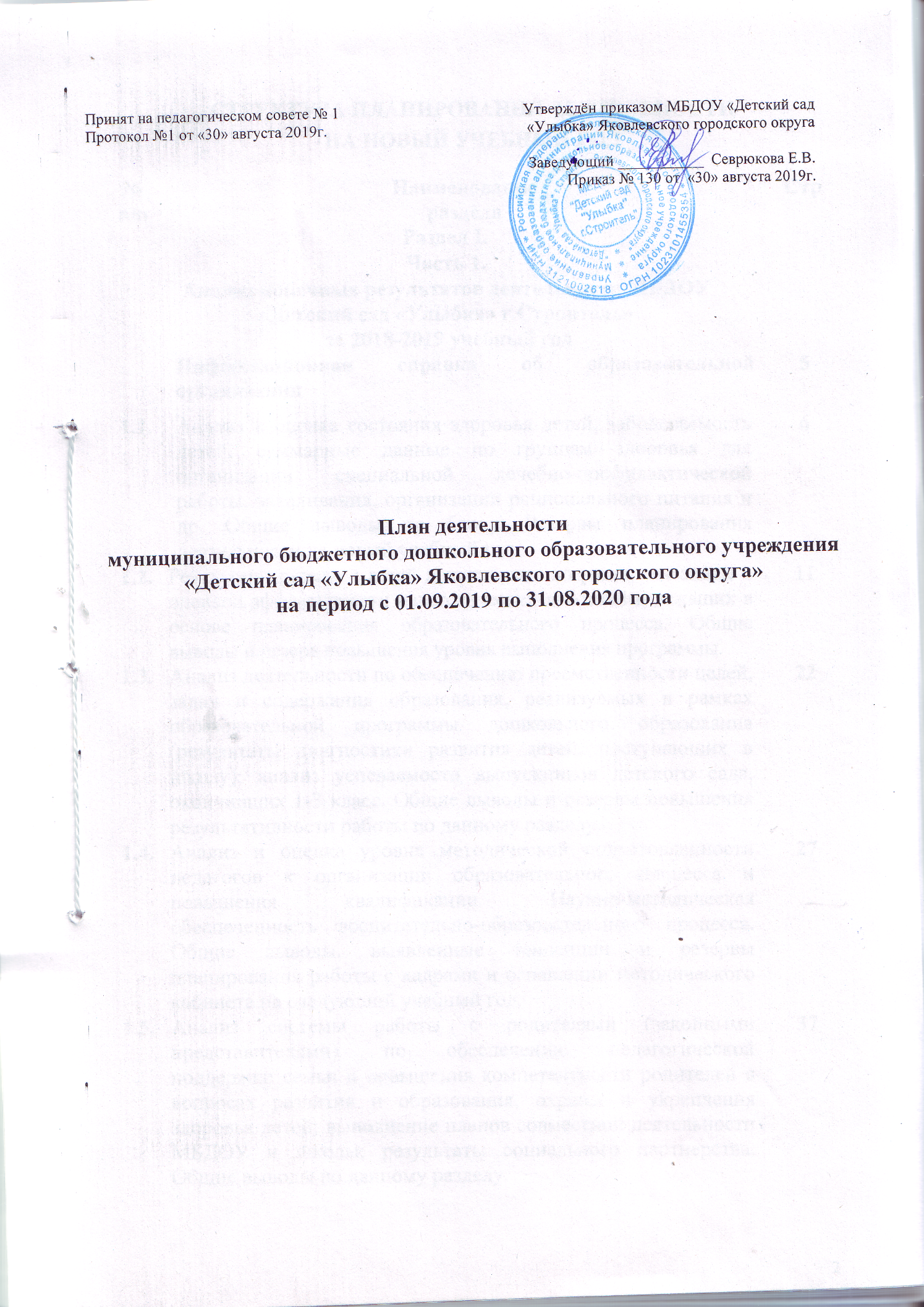 СТРУКТУРА ПЛАНИРОВАНИЯ ДЕЯТЕЛЬНОСТИНА НОВЫЙ УЧЕБНЫЙ ГОДИнформационная справка об образовательной организации.Полное наименование организации: Муниципальное бюджетное дошкольное образовательное учреждение «Детский сад «Улыбка» г.Строитель Яковлевского городского округа».Организационно-правовая форма организации: учреждение; тип - бюджетное Тип учреждения в качестве образовательной организации: дошкольное.Местонахождение Учреждения:юридический адрес: 309070, Белгородская обл., Яковлевский район, г. Строитель, ул. Кривошеина,6а	почтовый адрес: 309070, Белгородская обл., Яковлевский район, г. Строитель, ул. Кривошеина,6аУчреждение является некоммерческой организацией, финансируемой за счёт средств бюджета.Заведующий МБДОУ «Детский сад «Улыбка» - Севрюкова Елена Викторовна. Образование: высшее, НИУ «БелГУ». Категория: первая квалификационная категория по должности заведующий ДОУ.Телефон: 847(244) 5-35-67;E-mail: sadik0275@yandex.ruWeb-sait: http://dsulbka.yak-uo.ruУчреждение функционирует в режиме 5-ти дневной рабочей недели. Выходные: суббота, воскресенье, государственные праздничные дни. Длительность работы Учреждения – 10,5 часов. Группы функционируют в режиме полного дня (10,5-часовое пребывание). Режим работы Учреждения с 7.00 до 17.30 часов.В МБДОУ «Детский сад «Улыбка» г.Строитель» функционирует 6 групп.Деятельность МБДОУ «Детский сад «Улыбка» г.Строитель» по осуществлению воспитательно-образовательного процесса регламентируется: Уставом МБДОУ «Детский сад «Улыбка» г.Строитель» №42 от 17.01.2019г.Лицензией на право ведения образовательной деятельности (лицензия серия 31ЛО1 № 0001506 регистрационный № 6833 от 25 июня 2015г.   (Департамента образования Белгородской области);Лицензией на осуществление медицинской деятельности: при осуществление доврачебной медицинской помощи по: сестринскому делу в педиатрии первичная доврачебная медицинская помощь: сестринское дело в педиатрии (лицензия серия ЛО-31-01-002796 от 22.02.19 г. Департамент здравоохранения и социальной защиты населения Белгородской области)Воспитание и обучение в МБДОУ ведется на русском языке. Часть 1. Планирование деятельностиМБДОУ «Детский сад «Улыбка»  г.Строитель» Яковлевского городского округа» на 2018-2019 учебный год(сентябрь - май)Раздел I.Часть 1.Анализ конечных результатов деятельности МБДОУ «Детский сад «Улыбка» за 2018-2019 учебный годМуниципальное бюджетное дошкольное образовательное учреждение «Детский сад «Улыбка» г.Строитель Яковлевского городского округа» является звеном муниципальной системы образования. В 2018-2019 учебном году функционировал в плановом режиме и осуществлял работу по воспитанию и развитию детей дошкольного возраста в соответствии с поставленными целями и задачами, с учетом рекомендаций управления образования города, региона, Министерства образования и науки РФ. МБДОУ «Деткий сад «Улыбка» г. Строитель» полностью укомплектовано педагогическими кадрами.В 2018-2019 учебном году коллектив МБДОУ работал над реализацией задач физического, познавательно-речевого, социально-личностного, художественно-эстетического развития детей. Списочный состав детей – 208 человека при плановой наполняемости 142 человека. В 2018-2019 учебном году функционировали 6 возрастных групп в возрасте от 3 до 7 лет и группа кратковременного пребывания (далее - ГКП) в возрасте от 1 года до 3 лет.Анализ и оценка состояния здоровья детей, заболеваемость детей, суммарные данные по группам здоровья для организации специальной лечебно-профилактической работы, закаливания, организации рационального питания и др. Общие выводы по блоку. Резервы планирования деятельности на новый учебный год.МБДОУ «Детский сад «Улыбка» г. Строитель Яковлевского городского округа» в 2018-2019 учебном году функционировал в плановом режиме и осуществлял работу по обеспечению безопасности жизни и здоровья детей, повышению качества образования детей дошкольного возраста в соответствии со следующими нормативными документами:Федеральный закон от 29 декабря 2012 г. № 273-ФЗ «Об образовании в Российской Федерации»;«Федеральный государственный образовательный стандарт дошкольного образования» (Приказ № 1155 Министерства образования и науки от 17 октября 2013 года) (далее - ФГОС ДО);Приказ Министерства образования и науки Российской Федерации от 30 августа 2013 года № 1014 «Об утверждении порядка организации и осуществления образовательной деятельности по основным общеобразовательным программам – образовательным программам дошкольного образования»;Постановление Главного государственного санитарного врача Российской Федерации от 15 мая 2013 г. N 26 г. Москва "Об утверждении СанПиН 2.4.1.3049-13 «Санитарно - эпидемиологические требования к устройству, содержанию и организации режима работы дошкольных образовательных организаций»;Постановление Правительства Белгородской области от 28.10.2013 № 431пп «Об утверждении Стратегии развития дошкольного, общего и дополнительного образования Белгородской области на 2013 - 2020 годы».Образовательная программа на разных этапах ее реализации была направлена на создание в ДОУ психолого-медико-педагогических условий для развития здоровья детей. Годовая цель по данному направлению ДОУ: сохранять и укреплять физическое и психическое здоровье детей и педагогов через использование здоровьесберегающих технологий, путем взаимодействия детей, педагогов, родителей (законных представителей) и специалистов ДОУ. Поставленная цель достигалась через решение следующих задач:обеспечение безопасности жизни и здоровья детей;организация рационального режима дня детей;оптимизация двигательной активности детей;создание атмосферы психологического комфорта;учет индивидуальных и возрастных особенностей детей.Оздоровительный режим в ДОО построен с учётом особенностей нервно-психического и соматического здоровья детей, возрастных особенностей, эмоционального состояния. Для деятельности по этому направлению были созданы все условия: функционировал физкультурно-оздоровительный комплекс, включающий в себя: физкультурный зал, прогулочные участки, спортивную площадку, тропу здоровья. Осуществлялась разнообразная работа по проведению профилактических и оздоровительных мероприятий.  Для повышения эффективности оздоровительной работы с детьми в прошедшем году были учтены объективные условия.Анализ состояния здоровья воспитанников       В 2018 году в связи с капитальным ремонтом, учебный год и приём новых детей начался с октября месяца. За 2018-2019 учебный год в ДОУ поступило 80 детей. Было набрано две группы детей в возрасте 3-х лет и дети старшего возраста. Суммарные данные по группам здоровья вновь прибывших детей за последние два года:Из таблицы видно, что в 2018 году дети пришли в детский сад более крепкие, половина из них с I группой здоровья. Диагностика уровня адаптации к условиям детского сада показала, что лёгкая степень адаптации у 57 человек, средняя тяжесть - у 20 человек, 1 ребёнок не посещает д/с, тяжёлая степень адаптации у 2-х детей. Из поступивших детей заболели в первую половину 21 ребёнок. В целом адаптация в ДОУ прошла успешно.Показатели заболеваемости воспитанниковСравнительный анализ посещаемости за два годаИсходя из полученных данных (таблица №3, №4), можно сделать вывод, что большинство воспитанников имеют 2 группу здоровья (в текущем году – уменьшилоь на 14%), количество детей с 1 группой здоровья увеличилось на 14%, а с 3 группой здоровья уменьшилось на 2%.Таким образом, отмечается увелчение детей с 1-й и уменьшение детей со 2 группой здоровья, также значительно уменьшился процент детей с 3-ей группой здоровья.В 2018-2019 году образовательная работа с детьми по укреплению и оздоровлению детского организма обеспечила положительную динамику.Несмотря на то, что в организации созданы условия для специальной медико-профилактической работы, закаливания и выполнения рекомендаций по профилактике заболеваний, в МБДОУ проводится  работа с детьми на основе данных групп здоровья детей, всё-таки, одной из важных проблем в деятельности МБДОУ остается проблема снижения заболеваемости воспитанников.Старшая медсестра Пикуль С.Л. ежемесячно проводила анализ состояния заболеваемости детей в МБДОУ. Совместно с педагогами рассматривались вопросы повышения качества оздоровительной работы на педагогических совещаниях и советах, совещаниях при заведующем.Оценка качества организации питанияЗдоровье детей также зависит от правильного сбалансированного питания. Усилия медицинского персонала и работников пищеблока направлены на организацию сбалансированного питания, отвечающего физиологическим потребностям растущего организма. Согласно санитарно-гигиеническим требованиям в детском саду организовано 4-х разовое питание детей.При составлении меню учитывается подбор продуктов, обеспечивающих потребность детей в основных пищевых веществах, энергии и каллорийности с учетом возраста. Обеспечивается разнообразный ассортимент блюд (утверждено 10-ти дневное меню). Дети получают овощи и фрукты в основном в виде сырых салатов и овощных блюд. В период сезонных подъемов заболеваний острыми респираторными инфекциями в рацион вводятся фитоциды (лук, чеснок), ежедневно даются соки.В МБДОУ уделяется внимание организации индивидуального питания детей согласно справки от аллерголога. В группах имеются списки детей, находящихся на диетическом питании (2 ребёнока).Вопросы по организации питания в детском саду рассматриваются ежемесячно на совещаниях при заведующем.В 2018 году проведён капитальный ремонт учреждения. Помещение пищеблока оборудовано в соответствии с СанПиН 2.4.1.3049-13. Пищеблок размещен на 1 этаже, есть отдельный вход для загрузки продуктов. Имеет в своем составе кладовую сухих и скоропортящихся продуктов, помещение кухни. Для хранения сухих продуктов имеется кладовая со стеллажами, там же установлены холодильные шкафы для хранения скоропортящихся продуктов; шкафы для хранения хлеба. В основном помещении кухни имеются ванны: для мытья кухонной посуды, и для обработки сырья (для мяса и рыбы, для овощей) Имеются цельнометаллические столы для обработки пищевых продуктов, 2 мясорубки (промаркированы), тепловое оборудование (2 электроплиты, 2 жарочных шкафа), картофелечистка, протирочная машина инвентарь и посуда. Установлена раковина для мытья рук. Все продукты поступают на пищеблок при наличии сопроводительных документов (удостоверения качества, сертификаты соответствия, свидетельства). При хранении скоропортящихся продуктов   используется исправное холодильное оборудование, для сухих и сыпучих продуктов складское помещение. Для овощей – подвальное помещение. В бракеражном журнале регистрируется скоропортящиеся продукты, поступившие на пищеблок.Старшая медсестра проводит консультации для родителей и педагогов по вопросам организации здорового питания.Результаты мониторинга физического развития воспитаниковУ воспитанников в целом сформирован интерес и основы ценностного отношения к занятиям физической культуры, что достигалось в процессе:- развития физических качеств (скоростных, силовых, гибкости, выносливости и координации);- накопления и обогащения двигательного опытадетей (овладение ОВД);- формирования у воспитанников потребности в двигательной активности и физчиском совершенствованиии и др.Определяющая роль в достижении результатов в физическом развитии детей при освоении ОП ДОО в условиях реализации ФГОС ДО принадлежит созданию условий для двигательной активности, развития выносливости, укрепления детского организма и повышения культуры здоровья родителей и педагогов.Выполнение программных требований предусматривало учет возрастных и индивидуальных особенностей детей, состояния их здоровья, физического развития и физической подготовленности.Организованная деятельность по физической культуре с детьми возрастных групп планировалась и проводилась как в спортивном зале, так и на спортивной площадке.По результатам педагогических наблюдений мониторинга индивидуального физического развития детей младших, средних групп и старших групп, проведенного инструктором по физической культуре Загрыценко Т.М. отмечена положительная динамика развития детей.Однако, дети не в достаточной мере владеют навыками выполнения строевых упражнений, ходьбы и перестроений.Медико-педагогические наблюдения показали, что физическая нагрузка соответствует функциональным возможностям детей при достаточно высокой общей и моторной плотности образовательных мероприятий (средний уровень частоты пульса соответсвовал возрастным нормативам).Выводы В результате проделанной работы по данному разделу можно сделать вывод: в течение 2018-2019 учебного года система работы по физкультурно-оздоровительному направлению строилась с учётом образовательных программ ДОУ.Работа по формированию культуры здоровья ведется в трѐх направлениях: дети - педагоги - родители. Детский сад и семья призваны в дошкольном детстве заложить основы здорового образа жизни, используя различные формы работы. Именно в семье и в детском образовательном учреждении на ранней стадии развития ребенку должны помочь, как можно раньше понять непреходящую ценность здоровья, осознать цель его жизни, побудить малыша самостоятельно и активно формировать, сохранять и приумножать свое здоровье.С уверенностью можно говорить о том, что в МБДОУ:созданы необходимые материально-технические, медицинские, педагогические условия для сохранения и укрепления физического здоровья детей дошкольного возраста;ведется работа по построению системы проведения оздоровительных и закаливающих процедур во всех возрастных группах;ведется работа по просвещению родителей (в форме бесед, консультаций, на родительских собраниях, с помощью наглядной информации – папок передвижек, советов, рекомендаций и др.);Перспективы работы по данному направлениюВ 2019-2020 учебном году необходимо уделить внимание повышению качества образовательной деятельности по физическому развитию и сотрудничеству с родителями посредством повышения профессиональной компетентности педагогов и внедрения инновационных подходов к физическому развитию дошкольников.Необходимо уделить внимание образовательной работе, направленной на профилактику нарушений зрения, опорно-двигательного аппарата, укреплению положительной динамики к снижению заболеваемости, повышению уровня обучения детей строевым упражнениям в соответствии с возрастом детей, повышению активности родителей в совместных мероприятиях по физической культуре, а также оптимальному оснащению РППС ДОУ по физическому развитию.Результаты развития детей дошкольного возраста, связанные с оценкой эффективности педагогических действий и лежащие в основе планирования образовательного процесса (Анализ результатов развития детей дошкольного возраста, связанных с оценкой эффективности педагогических действий и лежащих в основе планирования образовательного процесса. Общие выводы и резервы повышения качества образовательного процесса)Результаты развития детей дошкольного возраста связанны с оценкой педагогических действий и лежат в основе планирования педагогической деятельности (ФГОС ДО п.2.11.1).В течение периода 2018-2019 учебного года обеспечивалось полноценное развитие личности детей во всех основных образовательных областях, на фоне их эмоционального благополучия и положительного отношения к миру, к себе и другим людям. Педагоги стремились обеспечить равные возможности для полноценного развития каждого ребенка в период дошкольного детства независимо от психофизиологических и других особенностей.Построение образовательной деятельности строилось на основе индивидуальных способностей каждого ребенка, при котором сам ребенок становится активным в выборе содержания своего образования, осуществлялась индивидуализация дошкольного образования, обеспечивалось сотрудничество детей и взрослых, признание ребенка полноценным участником (субъектом) образовательных отношений. Поддерживалась инициатива детей в различных видах деятельности, осуществлялось приобщение детей к социокультурным нормам, традиция семьи, общества и государства. Формирование познавательных интересов и познавательных действий ребенка реализовывалось в различных видах деятельности.Соблюдалась возрастная адекватность дошкольного образования (соответствие условий, требований, методов возрасту и особенностям развития).В 2018-2019 уч.г. содержание образовательного процесса в детском саду определялось:- основной образовательной программой муниципального бюджетного дошкольного учреждения «Детского сада общеразвивающего вида №4 «Улыбка» г.Строитель Яковлевского района Белгородской области», разработанными в соответствии с федеральным государственным образовательным стандартом дошкольного образования (Приказ Министерства образования и науки РФ от 17 октября 2013 г. №1155 «Об утверждении федерального государственного образовательного стандарта дошкольного образования»), с учетом примерной основной образовательной программы дошкольного образования  «От рождения до школы»/Под ред. Н. Е. Вераксы, Т. С. Комаровой, М. А. Васильевой. Программно-методическое обеспечение разработки и реализации основных образовательных программ дошкольного образования в ДООМаксимально допустимый объем образовательной нагрузки соответствовал санитарно-эпидемиологическим правилам и нормативам СанПиН 2.4.1.3049-13 (ФГОС ДО п.3.2.9).При реализации Программм проводилась оценка индивидуального развития детей в рамках педагогической диагностики (мониторинга). Результаты педагогической диагностики использовались исключительно для индивидуализации образования (в том числе поддержки ребенка, построения его образовательной траектории или профессиональной коррекции особенностей его развития), оптимизации работы с группой детей (ФГОС ДО п. 3.2.3.).Результаты оперативного, тематического и фронтального контроля, говорят о том, что педагоги, в целом, владеют приемами организации воспитанников к различным видам деятельности. Особое внимание уделяется игре. Педагоги используют различные виды игр в зависимости от их целесообразности в режиме дня ДОУ, от поставленных задач, при условии потребности в них воспитанников; создают условия для самостоятельной игровой деятельности. Воспитанники старшего дошкольного возраста на достаточном уровне владеют навыками игровой деятельности, способны организовать игру с детьми младшего возраста.Речевое развитие, согласно ФГОС ДО (п.2.6.), включает владение речью как средством общения и культуры; обогащение активного словаря; развитие связной, грамматически правильной диалогической и монологической речи; развитие речевого творчества; развитие звуковой и интонационной культуры речи, фонематического слуха; знакомство с книжной культурой, детской литературой, понимание на слух текстов различных жанров детской литературы; формирование звуковой аналитико-синтетической активности как предпосылки обучения грамоте.Реализация данного направления развития ребенка осуществляется через непосредственную образовательную деятельность (Развитие речи) и культурные практики (Приобщение к художественной литературе), а также в процессе взаимодействия участников образовательного процесса в течение всего дня.Речь является одним из показателей общего развития ребенка, поэтому, педагогам необходимо создать условия для успешного речевого взаимодействия воспитанников со сверстниками и взрослыми.  Опыт показывает, что все меньше детей приходят в детский сад говорящими. Остальные дети общаются на уровне жестов и лепета; у них недостаточно развит для данного возраста речевой аппарат. Причиной такому положению дел может служить, в том числе, и недостаточное речевое общения с ребенком в семье. Этот факт затрудняет процесс адаптации ребенка к условиям детского сада, мешает его социализации, является проблемой для освоения ООП ДО. Результаты усвоения детьми образовательной области «Речевое развитие» в 2018-2019 учебном году выглядят следующим образом: Качества сформированы на достаточном уровне: 31 %Качества сформированы на допустимом уровне: 58 %Качества сформированы на критическом уровне: 8 %Качества не сформированы: 3%По сравнению с прошлым годом показатели по первой позиции снизились на 24%, по второй – повысились на 18%. Возросло количество детей, у которых речь развита на критическом уровне, или не развита до возрастного уровня. Причиной таким результатам может служить тот факт, что в прошлом учебном году были набраны две младшие группы, где проблема является особенно актуальной. В новом учебном году педагогам необходимо продолжать развивать связную речь ребенка, его речевое творчество через практическую деятельность, активно использовать формы организации НОД, отвечающие требованиям ФГОС ДО: творческие гостиные, игры-инсценировки, игровые проблемные ситуации, викторины и др.Физическое развитие в соответствии с ФГОС ДОО (п.2.6.) включает приобретение опыта в следующих видах детской деятельности: двигательной, в том числе связанной с выполнением упражнений, направленных на развитие таких физических качеств, как координация и гибкость; способствующих правильному формированию опорно-двигательной системы организма, развитию равновесия, координации движения, формированию начальных представлений о некоторых видах спорта, овладению подвижными играми с правилами; становлению целенаправленности, саморегуляции в двигательной сфере; становлению ценностей здорового образа жизни, овладению его элементарными нормами и правилами (в питании, двигательном режиме, закаливании, при формировании полезных привычек и др.)Реализация данного направления осуществлялась инструктором по физической культуре на занятиях по физической культуре и воспитателями групп через культурные практики.Результаты усвоения детьми образовательной области «Физическое развитие» в 2018-2019 учебном году выглядят следующим образом: Качества сформированы на достаточном уровне: 50 %Качества сформированы на допустимом уровне: 43 %Качества сформированы на критическом уровне: 6%Качества не сформированы: 0По сравнению с прошлым годом показатели в целом, остаются стабильными. У некоторых детей из двух младших групп качества развиты на критическом уровне, что является предсказуемым.Т. к., количество семей, участвующих в совместных физкультурно-оздоровительных мероприятиях различных уровней остается неюольшим есть необходимость поиска эффективных форм взаимодействия с семьями воспитанников, направленных на физическое развитие и оздоровление детей. Социально-коммуникативное развитие в соответствии с ФГОС ДО (п.2.6.) направлено на усвоение норм и ценностей, принятых в обществе, включая моральные и нравственные ценности; развитие общения и взаимодействия ребенка со взрослыми и сверстниками; становление самостоятельности, целенаправленности и саморегуляции собственных действий; развитие социального и эмоционального интеллекта, эмоциональной отзывчивости, сопереживания, формирование готовности к совместной деятельности со сверстниками, формирование уважительного отношения и чувства принадлежности к своей семье и к сообществу детей и взрослых в Организации; формирование позитивных установок к различным видам труда и творчества; формирование основ безопасного поведения в быту, социуме, природе.Образовательная деятельность по реализации данного направления за указанный период осуществлялась в ходе режимных моментов через культурные практики; игровую, продуктивную, познавательно-исследовательскую, коммуникативную деятельности, а также через восприятие художественной литературы; в форме: игр с правилами, творческих игр, бесед, досугов, праздников и развлечений, решения игровых проблемных ситуаций, индивидуальных и коллективных поручений, дежурства и коллективного труда, викторин, реализации проектов.Особое внимание в деятельности педагогического коллектива уделяется патриотическому воспитанию дошкольников. В этом году в подготовительной группе успешно реализован годовой проект «Юнга» (руководители: воспитатели Клименко В.В., Махова Б.А., инструктор по физической культуре Загрыценко Т.М., музыкальный руководитель Шамраева Ю.Ю.). Педагоги реализовали программу, разработанную творческой группой. Анализ показал, что есть необходимость возобновления деятельности кадетской группы в новом учебном году, особое внимание нужно уделить расширению познавательной части программы.С июня 2018г. детский сад стал федеральной инновационной площадкой по реализации парциальной программы «От Фребеля до робота». Данная программа предусматривает не только обеспечение детей необходимыми навыками конструирования, но и имеет профессиональную направленность. Дети старшего дошкольного возраста смогут попробовать себя в роли инженеров. Это будет способствовать более детальной социализации ребенка в мире профессий. Результаты усвоения детьми всех возрастных групп образовательной области «Социально-коммуникативное развитие» в 2018-2019 учебном году выглядят следующим образом: Качества сформированы на достаточном уровне: 48%Качества сформированы на допустимом уровне: 44 %Качества сформированы на критическом уровне: 7%Качества не сформированы: 1 (1%)В новом учебном году колективу ДОУ продолжать организовывать разнообразные культурные практики с целью проявления детьми самостоятельности и творчества в разных видах деятельности; в культурных практиках создавать атмосферу свободы выбора, творческого обмена и самовыражения, сотрудничества взрослого и детей, свободного общения воспитателя с детьми. Познавательное развитие, согласно ФГОС ДО (п.2.6.) предполагает развитие интересов детей, любознательности и познавательной мотивации; формирование познавательных действий, становление сознания; развитие воображения и творческой активности; формирование первичных представлений о себе, других людях, объектах окружающего мира, о свойствах и отношениях объектов окружающего мира (форме, цвете, размере, материале, звучании, ритме, темпе, количестве, числе, части и целом, пространстве и времени, движении и покое, причинах и следствиях и др.), о малой родине и Отечестве, представление о социокультурных ценностях нашего народа, об отечественных традициях и праздниках, о планете Земля как общем доме людей, об особенностях ее природы, многообразии стран и народов мира. Реализация данного направления осуществлялась через непосредственную образовательную деятельность, культурные практики в режиме дня, а также педагогами обеспечивались условия для самостоятельной детской деятельности. Разнообразен набор материалов для познавательно-исследовательской деятельности в подготовительной группе (воспитатели: Клименко В.В., Махова Б.А), где педагоги учат детей фиксировать результаты исследовательской деятельности, развивают у детей мышление и творчество; во второй младшей группе «Б» (воспитатели: Федоренко Т.В., Малетина Ю.В.), где создан уголок практической жизни и дети могут научиться практическим бытовым навыкам, методом экспериментирования познакомиться со свойствами различных материалов.В остальных группах в недостаточном количестве пополняются в зависимости от образовательной темы уголки детской активности. В 2018-2019 учебном году в ДОУ, во второй младшей группе, реализовались парциальные программы, отражающие специфику национальных и социокультурных условий Белгородчины (Дошкольник Белогорья) по речевому и познавательному развитию детей. Опыт показывает, что познавательная активность и мотивация детей значительно повысились, так как расширилось образовательное пространство. Дети имеют возможность закрепить полученные в ДОУ знания, посетив достопримечательности Белгородчины.В следующем учебном году парциальные программы «По речевым тропинкам Белогорья» и «Здравствуй мир Белогорья!» будут реализовываться в двух группах (вторая младшая «Б» группа и средняя «А» группа).Результаты усвоения детьми образовательной области «Познавательное развитие» в 2018-2019 учебном году выглядят следующим образом: Качества сформированы на достаточном уровне: 37 %Качества сформированы на допустимом уровне: 55 %Качества сформированы на критическом уровне: 7 %Качества не сформированы: 1 (1%)По сравнению с прошлым годом, показатели несколько снизились, это обусловлено тем, что у некоторых из вновь прибывших детей (набраны две группы) отсутствовали навыки общения, до конца первого полугодия длилась адаптация.В 2018-2019 учебном году в первой младшей группе реализовывалась деятельность РИП по интеллектуально-творческому развитию детей через использование технологии В.В.Воскобовича «Сказочные лабиринты игры». Для этого группа была полностью оснащена игровым оборудованием, способствующим развитию у младших дошкольников интеллекта, творческих способностей, повышающим у них мотивацию к самопознанию.В текущем учебном году в подготовительной группе ДОУ, в рамках муниципального проекта «Шахматная элита», осуществлялось обучение детей игре в шахматы. За год на 15% повысилось количество детей, ориентирующихся на шахматной доске, на 20% увеличилось количество детей, имеющих представление об элементарных правилах игры в шахматы. Воспитанники подготовительной группы приняли участие в городском шахметном турнире памяти Золочевского и в муниципальном этапе фестиваля «Мозаика детства» в номинации «Шахматный турнир «Умная игра»». Дети получили Дипломы участников. Этот вид интеллектуальной игры способствует повышению мыслительной активности. В следующем году обучение детей игре в шахматы следует продолжить.Результаты педагогических наблюдений показали, что лишь у некоторых детей развитие познавательной мотивации находится на достаточно высоком уровне. Положительной динамике в этом направлении будет способствовать доступная, интересная для ребенка развивающая предметно-пространственная среда группы, которую в следующем году следует пополнить, а также повышение профессионального умения педагога организовать детскую исследовательскую деятельность. Педагогам следует продолжать поддерживать и развивать в ребенке интерес к исследованиям, открытиям; расширять опыт ориентировки в окружающем; развивать воображение и творческую активность; формировать первичные представления об объектах окружающего мира: о свойствах и отношениях объектов окружающего мира (форме, цвете, размере, материале, причинах и следствиях и др.) посредством практического внедрения детского экспериментирования как средства развития познавательной активности.Хдожественно-эстетическое развитие, согласно ФГОС ДО (п.2.6.), предполагает развитие предпосылок ценностно-смыслового восприятия и понимания произведений искусства (словесного, музыкального, изобразительного) мира природы; становление эстетического отношения к окружающему миру; формирование элементарных представлений о видах искусства; восприятие музыки, художественной литературы, фольклора; стимулирование сопереживания персонажам художественных произведений; реализацию самостоятельной творческой деятельности детей (изобразительной, конструктивно-модельной, музыкальной и др.)Реализация данного направления развития ребенка осуществлялась воспитателями групп через культурные практики (Приобщение к искусству, Конструктивно-модельная деятельность), через непосредственную образовательную деятельность (Изобразительная деятельность); музыкальным руководителем (Музыкальная деятельность) через непосредственную образовательную деятельность, а также через культурные практики в режиме дня. В группах в достаточном количестве имеется необходимый материал для организации изобразительной детской деятельности, организованы уголки для реализации их самостоятельных творческих потребностей, где представлен различный ассортимент изобразительных средств. В каждой группе имеется стол с подсветкой для рисования песком. Использование данного оборудования повышает интерес дошкольников к самому процессу рисования, развивает эстетические чувства, положительно влияет на эмоционально-волевую сферу ребенка. В предстоящем учебном году следует обратить внимание на популяризацию результативности детей, которые демонстрируют особые способности в изобразительной деятельности. Для организации конструктивно-модельной деятельности в каждой группе имеются конструкторы разных размеров и модификаций, в младших группах дополнительно – наборы мягких модулей. Воспитанники всех возрастных групп имеют возможность приобщения к конструктивным играм во взаимодействии с педагогом, а также реализации самостоятельной творческой деятельности. В настоящий момент детально оснащена РППРС современными конструкторами в подготовительной группе в связи с включением ДОУ в сетевую федеральную инновационную площадку ФГБНУ «ИИДСВ РАО» по теме: «Апробация и внедрение парциальной образовательной программы дошкольного образования «От Фребеля до робота». В следующем учебном году эта деятельность будет продолжена.В музыкальной деятельности с детьми педагог использует здоровьеформирующие технологии; мотивирует детскую деятельность игровыми приемами; формирует у детей интерес к исполнительству; способствует раскрытию их индивидуальных способностей. За прошлый учебный год детский танцевальный коллектив МБДОУ участвовал в двух творческих региональных конкурсах «Раскинулось море широко» и «Мозаика детства», в 2-х конкурсах коллектив занял призовые места.Результаты усвоения детьми образовательной области «Художественно-эстетическое развитие» в 2018-2019 учебном году выглядят следующим образом: Качества сформированы на достаточном уровне: 40 %Качества сформированы на допустимом уровне: 51 %Качества сформированы на критическом уровне: 8 %Качества не сформированы: 1 %В следующем учебном году следует продолжить работу над воспитанием у детей эстетических чувств, интереса к искусству, концертной деятельности.Итоговая таблица результатов диагностических исследований (педагогический мониторинг)ВыводыПроведённый анализ позволил выявить ряд проблем, требующих решения:недостаточное освоение детьми образовательной области «Социально-коммуникативное развитие», раздела «Игра» (сюжетно - ролевая);недостаточный уровень владения детьми грамматическим строем речи, коммуникативными навыками общения.В целях улучшения качества образовательного процесса в следующем учебном году необходимо:использовать эффективные методы и приемы, активизирующие коммуникативную и познавательно-исследовательскую деятельность;развивать интерес к творческим проявлениям в игре и игровому общению, обогащать тематику и виды игр, обогащать содержание детских игр;активизировать игровую деятельность старших дошкольников творческими сюжетно-ролевыми играми, играми с правилами, которые способствуют активизации мыслительных процессов и речевому развитию.В течение всего года был проведен анализ образовательной деятельности с детьми, в ходе которого были выявлены ошибки педагогов в руководстве детской игрой, в режимных моментах, в проведении НОД. Поэтому в следующем учебном году одной из задач станет совершенствование профессиональной компетентности педагога и руководство детской деятельностью.Перспективы работы по данному направлению:В 2019-2020 году необходимо:- в каждой возрастной группе усовершенствовать центры художественно-эстетического развития, учитывая интересы детей и пожелания родителей;- повысить уровень проведения творческих конкурсов детскогосада;- совершенствовать	работу	педагогов	по формированию представлений	у	воспитанников о разнообразных	произведениях русского народного декоративно-прикладного искусства;- продолжать создавать условия для развития творческих способностей детей дошкольного возраста.продолжать вести системную работу по воспитанию, обучению и развитию детей, коррекции их психофизического состояния;поиск новых методов, средств и форм, учитывающих индивидуально-психологические особенности каждого ребенка, его субъективный опыт;Для совершенствования работы педагоглв с детьми необходимо в 2019-2020 году продолжать внедрять современные ИКТ, обмениваться опытом работы и активизировать участие родителей в совместной работе по развитию речи.Анализ деятельности по обеспечению преемственности целей, задач и содержания	образования,	реализуемых в рамках образовательной программы дошкольного образования (результаты диагностики развития детей, поступающих в школу); анализ успеваемости выпускников детского сада, окончивших 1-3 класс. Общие выводы и резервы повышения результативности работы по данному разделу.В МБДОУ активно велась работа по обеспечению готовности выпускников ДОУ к школьному обучению, т.к. одна из задач педагогическоего коллектива - обеспечение равных возможностей для детей при поступлении в школу, формирование предпосылок учебной деятельности, обеспечивающих социальную успешность.      В период с 01.11.2018г. (ДОУ открылось после капитального ремонта) по 31.05.2019 г. преемственность основных образовательных программ дошкольного и начального общего образования обеспечивалась реализацией долгосрочного проекта в подготовительной группе «Скоро в школу мы пойдем!». Цель проекта: повышение уровня мотивационной готовности детей к обучению в школе. На основании плана деятельности педагога-психолога в марте-апреле . в ДОУ проводился мониторинг готовности к обучению в школе.Цель: выявить уровень готовности дошкольников к началу систематического обучения в школе.Мониторинг осуществлял   педагог-психолог Бубнова А.В.В 2018 году в школу  выпущено 39 детей.  Реализация задачи по подготовке детей к обучению в школе осуществлялась в тесном сотрудничестве всех членов педагогического коллектива, а также родителей.Для исследования уровня психологической готовности детей к школьному обучению была использована «Программа психолого-педагогической оценки готовности ребенка к  началу школьного обучения» Н.Я. и М.М. Семаго. Данная программа состоит из пяти заданий:«Продолжи узор»: оценка особенностей тонкой моторики и произвольного внимания, умения работать самостоятельно в режиме фронтальной инструкции.«Сосчитай и сравни»: оценка сформированности навыков пересчета в пределах 9, соотнесение цифры и количества изображенных фигур, оценка моторных навыков, определение сформированности понятий «больше-меньше» в ситуации конфликтного расположения предметов.«Слова» оценка сформированности звукового и звукобуквенного анализа материала, сформированность графической деятельности, произвольная регуляция собственной деятельности;«Шифровка»: выявление сформированности произвольной регуляции деятельности, возможностей переключения и распределения внимания, работоспособности, темпа и целенаправленности деятельности.«Рисунок человека»: общая оценка сформированности графической деятельности, оценка типологических и метрических пространственных представлений, общего уровня развития.Для углубленного индивидуального обследования, обнаруживших недостаточный уровень готовности к школьному обучению по результатам группового обследования, была использована программа «Оценка развития познавательной деятельности ребенка 5-7 лет» Н.Я. И М.М. Семаго. Диагностика проводилась по следующим методикам: «Запоминание 10 слов», «Исследование зрительной памяти», «Исключение понятий», «Складывание разрезных картинок», «Таблица Шульте», «Узнавание конфликтных изображений», «Узнавание наложенных изображений», «Составление рассказа по картинкам».Изучение предпосылок психологической готовности детей к обучению в школе проводилось по следующим направлениям:- интеллектуальная готовность (зрительная и слуховая память, произвольное внимание, мышление, ориентировка на листе бумаги);- мотивационная готовность;- самоконтроль;- зрительно-моторная координация.В мониторинге приняли участие всего 40 детей подготовительной группыИз них 39 детей – выпускники.По результатам проведенного обследования получены следующие результаты, представленные в таблицах:Готовность к школьному обучению(развитие психических процессов)Анализ полученных результатов за период с 31.09.2018г. по 31.05.2019 уч. год выявил тенденцию к позитивному изменению уровня познавательных процессов: уровень развития высших психических процессов у выпускников значительно повысился.Исходя из процентного соотношения, из 39 выпускников высокий уровень подготовки к обучению в школе получили 7 детей = 18%, это значит, что при обследовании по всем методикам дети получили высокие показатели развития когнитивной сферы и мотивационной готовности к школе.Выше среднего уровень подготовки к обучению в школе получили 9 детей=23%. В данной категории у некоторых детей затруднения вызвали задания на умение устанавливать закономерности и задания, предполагающие восприятие материала на слух. У некоторых детей выявлены слабые графические навыки.Средний уровень подготовки к обучению в школе получили 23 ребенка=59%. Особое затруднение вызвали задания на восприятие материала на слух, задания на способность к самоконтролю. Это объясняется тем, что данный возрастной период находится на стадии формирования саморегуляции и произвольного внимания. Также вызвало затруднение задание на развитие зрительно-моторной координации. Незначительные затруднения вызвали задания на кратковременную память и способность к фонематическому анализу слова.Следует отметить, что результаты мониторинга и успешности дальнейшего обучения во многом могут зависеть от врожденных качеств детей (темперамента), поэтому средний уровень не является отрицательным показателем.По данным психологического обследования были составлены специальные рекомендации.Рекомендовано:Родителям (законным представителям) детей выпускников ДОУ, которые получили в процессе обследования средние показатели, рекомендованы игры и упражнения на развитие произвольной регуляции поведения, психических познавательных процессов, на развитие зрительно-моторной и слуховой координации, а также игры, направленные на развитие учебной мотивации (консультация с педагогом-психологом, рекомендации на летний период).     При исследовании мотивационной готовности к обучению в школе, результаты распределились таким образом:Полностью мотивационно готовы к обучению в школе 33 ребенка=85%, т.е. они обладают правильными представлениями о школе и у них превалирует учебный и социальный («чтобы стать, кем захочу», «нужно учиться») мотивы.Условно (частично) мотивационно готовы к обучению в школе 6 детей=15%, то есть они владеют хотя бы половиной необходимых знаний о школе, у них преобладают позиционный мотив («Я уже большой») и мотив отметки (учиться, чтобы получать пятерки).Мотивационно не готовых к обучению в школе – детей нет.Качественный анализ мониторинга позволил сделать следующие выводы:Анализ результатов психолого-педагогического обследования выпускников показал положительную динамику по всем познавательным процессам: мышление, восприятие, внимание, воображение, память. Достаточно хорошие результаты показали дети в развитии познавательной деятельности, т.е. дети имеют достаточный запас знаний об окружающем мире, обобщают, классифицируют основные понятия, умеют работать по образцу. Некоторые трудности дети испытывают в работе по словесной инструкции педагога, а также в развитии слуховой памяти, в составлении рассказа по картинкам, ответы на вопросы логического содержания.В аспекте социально-психологической готовности у детей можно отметить хороший уровень мотивационной готовности.Наиболее «сложным» аспектом школьной готовности для детей является развитие школьно-значимых психофизических функций. Практически у большинства детей (средний показатель) можно отметить трудности в развитии мелкой моторики и, особенно, в развитии зрительно-моторной координации, волевой сфере. Необходимо отметить, что трудности время мониторинга представляли для детей задания построения ребенком речевого высказывания, составления последовательного рассказа по картинкам.Вместе с тем, в ходе мониторинга установлено:- часть детей испытывали затруднения в ориентации на листе бумаги;- наблюдаются затруднения в мыслительных процессах;- недостаточно развита связная речь.Вывод: мониторинг готовности к обучению в школе в целом по сравнению с началом года имеет положительную динамику.  Хочется отметить, что большое количество детей со средним и выше среднего уровнем – это дети со стабильным развитием, с благоприятным прогнозом обучения в школе и дальнейшем развитием. Дети с высоким уровнем – это дети с несколько опережающим развитием, имеющие развитые способности и, естественно, с благоприятным прогнозом Сравнительный анализ уровня готовности детей  к обучению в школе выпускников ДОУ за три года (уровень развития познавательных процессов)Сравнительный анализмотивационной готовности выпускников ДОУ к обучению в школе за три годаСравнительный анализ показывает, что в ДОУ ведется эффективная деятельность по подготовке детей к школьному обучению. Проводимая в школе, в начале учебного года, диагностика готовности к школьному обучению обычно подтверждает прогнозы педагога-психолога ДОУ. Психологи ДОУ и СОШ отмечают существующие проблемные зоны: у некоторых детей наблюдается нарушение психоэмоционального состояния (повышенная нервная возбудимость, тревожность, гиперактивность), что может негативно отразиться на успешности адаптации выпускников ДОУ к условиям школы.Выводы:В 2018-2019 учебном году дети показали высокий уровень мотивационной готовности, а так же готовности к регулярному обучению в школе.Перспективы работы по данному направлению:-педагогам ДОУ продолжать формировать эмоционально-положительное отношение детей к школе, желание учиться;-педагогам ДОУ вести работу по формированию мотивации к учебной деятельности дошкольников;-педагогам ДОУ больше внимания уделять развитию у детей произвольности через игровую деятельность;- продолжать работу по осуществлению вопросов преемственности между МДОУ и общеобразовательной школой, используя разнообразные активные и интерактивные формы взаимодействия; - организовать профилактические мероприятия по предупреждению социальных школьных страхов через организацию экскурсий в школу, проведение совместных мероприятий с выпускниками-первоклассниками.В следующем учебном году в подготовительной группе целесообразно организовать реализацию проекта «Скоро в школу!», направленного на повышение мотивационной готовности дошкольников к обучению в школе и предупреждение социальных школьных страхов.Анализ и оценка уровня методической подготовленности педагогов к организации образовательного процесса и повышения квалификации. Научно-методическая обеспеченность воспитательно-образовательного процесса. Общие выводы, выявленные тенденции и резервы планирования работы с кадрами и оснащении методического кабинета на следующий учебный год.Кадровые условия.ФГОС ДО согласно 3.2.6. в ДОО в целях эффективной реализации образовательной программы создавались условия для профессионального развития педагогических и руководящих работников, в том числе их дополнительного профессионального образования, а также для консультативной поддержки педагогических работников и родителей (законных представителей) по вопросам образования и охраны здоровья детей, в том числе инклюзивного образования. Осуществлялось организационно-методическое сопровождение процесса реализации образовательной программы, в том числе во взаимодействии со сверстниками и взрослыми.Согласно п. 3.4. ФГОС ДО, выполняя требования к кадровым условиям, для  качественной реализации Основной общеобразовательной программы реализации образовательной программы,  ДОУ было обеспечено руководящими, педагогическими, учебно-вспомогательными, административно-хозяйственными работниками, в том числе осуществляющими хозяйственную деятельность, охрану жизни и здоровья детей, обеспечивающими реализацию образовательной программы.С детьми работали  14 педагогов, 7 помощников воспитателя и ещё 14 человек учебно-вспомогательного персонала.Для  качественной реализации образовательной программы обеспечивалось  ее непрерывное сопровождение педагогическими и учебно-вспомогательными работниками в течение всего времени ее реализации. (ФГОС ДО, п. 3.4.1)Возрастной состав и опыт педагогической деятельности педагогов МБДОУ обеспечивали сочетание уверенной реализации основополагающих методик и инициативы в инновационной деятельности.Квалификация педагогических и учебно-вспомогательных работников соответствовала квалификационным характеристикам, установленным в Едином квалификационном справочнике должностей руководителей, специалистов и служащих (раздел «Квалификационные характеристики должностей работников образования», утверждённом приказом Министерства здравоохранения и социального развития Российской Федерации от 26 августа . № 761н (зарегистрирован Министерством юстиции Российской Федерации 6 октября ., регистрационный № 18638), с изменениями внесёнными приказом Министерства здравоохранения и социального развития Российской Федерации от 31 мая . № 448н (зарегистрирован Министерством юстиции Российской Федерации 1 июля ., регистрационный № 21240).Педагогические работники, обладают  основными компетенциями, необходимыми для создания условия развития детей, обозначенными в п. 3.2.5  ФГОС ДО. Данные о квалификационном уровне, педагогическом стаже, образовании свидетельствуют о стабильности коллектива, его работоспособности, потенциальных возможностях к творческой деятельности.Аттестация педагоговна квалификационную категорию в 2018-2019 учебном годуКурсы повышения квалификации педагоговв 2018-2019 учебном годуНаучно-методические условия обеспечения образовательного процессаМетодическая работа была направлена на оказание педагогам консультативной и организационно-методической практической помощи.  Тематика была подобрана в соответствии с запросами воспитателей, результатами мониторинга.Основополагающей являлась деятельность педагогического совета, на который выносились самые актуальные вопросы воспитания и образования детей. Всё это способствовало расширению эрудиции воспитателей, развитию педагогической рефлексии, рациональному подходу при определении оптимального варианта решения поставленных задач. Продуктивно прошли заседания педагогических советов, на которых обсуждались вопросы  развития творческого потенциала детей старшего дошкольного возраста, выполнения требований ФГОС к организации образовательного процесса в ДОО, организации взаимодействия с семьями воспитанников и другие. Педагоги обменивались мнениями, принимали решения относительно стимулирования оплаты труда, расширения образовательных услуг в ДОО, организации взаимодействия с социумом. Все это способствовало необходимой корректировке деятельности ДОО, обеспечивающей качество образования в свете новых нормативных документов.В 2018-2019 учебном году в ДОУ успешно функционировало методическое объединение педагогов ДОУ. Его деятельность осуществляла руководитель МО воспитатель Посиделова Т.Ю. В текущем году прошли три заседания, на которых был представлен материал, имеющий практическое значение для педагогов ДОУ.Повышению профессиональной компетентности педагогов также способствовали  курсы повышения профессиональной квалификации, семинары, РМО, самообразование и др.В 2018-2019 учебном году на базе детского сада прошли заседания муниципальных методических объединений заведующих ДОУ (апрель 2019г.), старших воспитателей (май 2019г.), воспитателей старших групп (апрель 2019г.);Педагогами ДОУ организованы и проведены мероприятия различного уровня: - муниципальный конкурс чтецов среди дошкольников «Зимушка-Зима»; - городская спортивная олимпиада «Мы - олимпийцы!»С июня 2018 года ДОУ является участником СИП ФГБНУ «ИИДСВ РАО» по теме «Апробация и внедрение парциальной модульной образовательной программы дошкольного образования «От Фрёбеля до робота»;С января 2019 года на базе ДОУ реализуется деятельность РИП по теме «Апробация технологии интеллектуально-творческого развития дошкольников «Сказочные лабиринты игры» В.В. Воскобовича в дошкольных образовательных организациях Белгородской области»В 2019году ДОУ завершает деятельность по реализации программы развития на 2014-2019 годы. Программы выполнена на 90%, намечены направления развития учреждения на следующие пять лет. В настоящий момент программа находится в разработке.Обобщение актуального педагогического опыта работыВ 2019 году опыт работы воспитателя ДОУ Клименко В.В. по теме «Мнемотехника как средство развития связной речи детей в условиях ФГОС ДО» внесен в районный банк данных АПО.Участие в профессиональных конкурсахПедагоги повышают уровень профессионального мастерства путем участия в профессиональных конкурсах (Всероссийский конкурс имени Выготского, Клименко В.В., победитель), что способствует их самореализации, формированию позитивной самооценки, а также обогащению их профессиональной деятельности актуальным педагогическим опытом.Публикация педагогов в сборниках за 2018-2019 учебный годРазвитие педагогического мастерства (участие в конкурсах, мастер-классах, проведение открытых занятий и т.д.)Вывод: Педагогам ДОУ следует больше внимания уделять участию в муниципальных конкурсах профессионального мастерства, так как в  2018-2019 учебном году в соответствии с годовой задачей, участие педагогов ДОУ  в муниципальныхи региональных конкурсах профессионального мастерства была решена частично. Для этого в следующем году в ДОУ будут проводиться внутрисадовские конкурсы для педагогов: «Готовность к началу учебного года» - сентябрь,Конкурс «Волшебный мир театра» (лучшийтеатральный уголок) - октябрь «Воспитатель ДОУ» - ноябрь,  «Зимние фантазии» (украшение группы к Новому году) - декабрь «Огород на подоконнике» - февраль-март «Конкурс уголков уединения» - апрель,которые смогут помочь раскрепостить педагогов и, впоследствии, представить их участие на муниципальном уровне.Общие результаты инновационной деятельностиВ 2018 -2019 учебном году в ДОУ  реализовывалась деятельность СИП по теме «Апробация и внедрение парциальной модульной образовательной программы дошкольного образования «От Фрёбеля до робота» и РИП по теме «Апробация технологии интеллектуально-творческого развития дошкольников «Сказочные лабиринты игры» В.В. Воскобовича в дошкольных образовательных организациях Белгородской области». За истекший период пять педагогов (Махова Б.А., Евтенко И.М., Клименко В.В., Бомбина Н.А., Загрыценко Т.М.) дали открытые занятия на муниципальном уровне, делились опытом работы по инновационной деятельности. Анализ показал, что педагогический коллектив МБДОУ трудоспособный, готов к инновациям. Требуется дальнейшее совершенствование компетенций педагогов при организации образовательного процесса в соответствие с требованиями  Закона №273 – ФЗ «Об образовании в РФ», ФГОС дошкольного образования, других нормативных документов. Перспективы работыРеализация сформированной и принятой к реализации «дорожной карты» обновления содержания дошкольного образования на период с 2015 по 2020 годы определяет необходимость:- изучения, осмысления и использование новых нормативных документов;- участие в региональных проектах;- формирование внутренней системы качества образования.- необходимо повысить уровень методического сопровождения педагогов в конкурсах профессионального мастерства различных уровней.1.5 Анализ системы работы с родителями (законными представителями), по обеспечению педагогической поддержки семьи и повышения компетентности родителей в вопросах развития и образования, охраны и укрепления здоровья детей; выполнение планов совместной деятельности МБДОУ и школы; результаты социального партнерства. Общие выводы по данному разделу.Одним из ведущих направлений в деятельности ДОУ традиционно остаѐтся построение эффективной системы взаимодействия с родителями (законными представителями) по различным вопросам образования, развития и воспитания детей. В современных условиях данное направление становится более актуальным, поскольку в соответствии с законом РФ «Об образовании в РФ» от 29.12.2012г. родители (законные представители) являются участниками образовательного процесса. Система взаимодействия с родителями (законными представителями) ориентирована на поиск таких форм и методов работы, которые позволяют учесть актуальные потребности родителей, способствуют формированию активной родительской позиции (ФГОС ДО 3.2.6).Анализ реализации системы взаимодействия с семьями воспитанниковПо результатам мониторинга контингент родителей в 2018-2019 уч. году представлен следующим образом:Социальный портрет семей воспитанников ДОО (всего семей: 208)1.   Многодетные  семьи - 152.   Дети-инвалиды   - 1 3.  Дети сироты  -      нет4.  Дети под опекой  - 25.  Семьи одиноких матерей: 46.  Семьи по потере кормильца: 17   Родители-инвалиды, воспитывающие несовершеннолетних детей    - нет8.  Неполные семьи: 139.  Семьи с несовершеннолетними родителями   - нет10.  Неблагополучные  семьи   - нетОдной из задач в 2018-2019 учебном году являлась задача - создание условий для повышения педагогической компетентности родителей через непосредственное их вовлечение в образовательный процесс ДОУ. В целях эффективной реализации Основной общеобразовательной программы создавались условия для консультативной поддержки родителей (законных представителей) по вопросам образования и охраны здоровья детей (ФГОС ДО 3.2.6.). Создавались возможности для предоставления информации об Основной общеобразовательной программе семье и всем заинтересованным лицам, вовлечённым в образовательную деятельность, а также широкой общественности (ФГОС ДО 3.2.8.). Успешно функционировал официальный сайт МБДОУ, способствующий обеспечению открытости деятельности детского  сада.Семьи  имели возможность получить знания по различным направлениям. В соответствии с ФГОС ДО (п.1.7.6) обеспечивалось оказание помощи родителям (законным представителям) в воспитании детей, охране и укреплении их физического и психического здоровья, в развитии индивидуальных способностей и необходимой коррекции нарушений их развития.Во всех группах регулярно обновлялась информация в родительских уголках, содержащая информационный, консультативный материал. Педагоги, в соответствии с календарной темой педагогической деятельности обновляли образовательные маршруты для родителей, тем самым вовлекая их в образовательный процесс ДОУ. Эта информация носит рекомендательный характер и позволяет родителям максимально познакомиться с ходом образовательной деятельности в группе, помогает желающим расширить образовательное пространство ДОУ и посетить с детьми музей и другие достопримечательности города, области, страны.В  адаптационных группах вниманию родителей представлялся дополнительный материал о правилах приема детей, о требованиях к оплате за содержание ребенка и оформлению документов на компенсацию. За прошлый учебный год прошли два общих родительских собрания и по четыре групповых, где  родительская общественность имела возможность познакомиться с деятельностью ДОУ в условиях перехода на ФГОС ДО; обсудить текущие проблемы; решить конкретные вопросы, касающиеся пребывания воспитанников в детском саду.План по взаимодействию с семьями воспитанников выполнен.Родительской общественностью оказывалась практическая помощь в организации доставки детей на региональные конкурсы в г. Белгород и в п. Дубовое, родители оказали физическую помощь в ремонте и пополнении развивающей среды на прогулочных участках.По результатам мониторинга, удовлетворённость родителей качеством деятельности ДОО по итогам анкетирования (май 2019г.) незначительно выросла и составила 94% (в прошлом году показатель был 93%). 10% родителей отметили пожелание о дополнительном оснащении территории ДОУ после капитального ремонта. Вопрос установления прочного сотрудничества между МБДОУ и семьей в процессе образовательных отношений остается актуальным и в следующем году.Предложения по совершенствованию педагогической деятельности при организации взаимодействия с родителями: педагогам всех возрастных групп необходимо: - создать условия для плодотворного сотрудничества детского сада с семьями воспитанников по вопросам  нравственного воспитания дошкольников и формирования у них представлений о здоровом образе жизни; - уделять особое внимание формированию активной позиции родителей к  участию в жизни детского сада.Совершенствование образовательной деятельности при организации взаимодействия с родителями включает в себя:- повышение мотивации детей к познавательной деятельности через реализацию совместных с родителями образовательных проектов;	- повышение качества образовательной деятельности по укреплению здоровья детей, формированию у них привычки к здоровому образу жизни.	- акцентирование внимания взрослых на развитии разговорной речи детей.	В целях обеспечения равных возможностей  для полноценного развития каждого ребенка в период дошкольного детства (ФГОС ДО 1.5.) в 2018-2019 учебном году в детском саду функционировал Консультационный центр (КЦ) для родителей  будущих воспитанников ДОУ.	В период с 01.11.2018г. по 31.05.2019г. в  МБДОУ «Детский сад «Улыбка» г. Строитель Яковлевского городского округа» функционировал консультационный центр, организованный с целью обеспечения доступности дошкольного образования, повышения педагогической компетентности родителей (законных представителей), воспитывающих детей дошкольного возраста на дому, в т. ч. детей с ограниченными возможностями здоровья, детей – инвалидов. 	План деятельности КЦ был разработан с учетом запросов родителей будущих воспитанников детского сада.	Количество  посещающих Консультационный центр в данный период  составило – 23 семей. В период с 01.11.2018г. по 31.05.2019г. педагогами использовались следующие формы взаимодействия:1.Родительские собрания в начале и в конце года3.Развивающие занятия4. Индивидуальные консультации5. Групповые консультации6.Психологический тренинг «Давайте познакомимся»7.Круглый стол «Права ребенка»8. Занятия по физической культуре в помещении9. Музыкальные занятия и развлечения10. Праздники, развлечения11.Консультации дистанционноМатериалы деятельности освещались на официальном сайте  ДОУ. На базе детского сада, в целях повышения психолого-педагогической компетентности родителей (законных представителей), обеспечивающих получение детьми в возрасте от двух месяцев до восьми лет без особых образовательных потребностей дошкольного образования в форме семейного образования функционировал Консультационный центр «Центр игровой поддержки» (далее - ЦИП).В период  с 01.11.2018г. по 31.05.2019г. всего было зачислено 23 семей. Родители (законные представители) получили методическую, консультативную квалифицированную помощь от специалистов ДОУ.В работе консультационного центра за данный период приняли участие специалисты: заведующий ДОУ (Севрюкова Е.В.), старший воспитатель (Шеховцова Л.В.), педагог-психолог (Бубнова А.В. – руководитель КЦ), инструктор по ФК (Загрыценко Т.М.), муз. руководитель (Шамраева Ю.Ю.) воспитатели (Пузанова И.А., Махова Б.А., Клименко В.В., Федоренко Т.В., Малетина Ю.Ю., Курганская Т.А., Евтенко И.М., Посиделова Т.Ю.).В период  с 01.11.2018г. по 31.05.2019г. проведены мероприятия:1.Родительские собрания.2. Развивающие занятия3.Индивидуальные и групповые консультации4.Образовательная деятельность по физической культуре в помещении5. Музыкальные праздники и развлечения.6.Размещение информации для родителей (законных представителей) на образовательном сайте ДОУ.К концу года посещения  родителями (законными представителями) Консультационного центра, родители отметили следующие положительные моменты: -важность в выработке единых требований при воспитании ребенка, придавали важное значение полученным знаниям для формирования их педагогической культуры;-поддержка семьи в вопросах развития, воспитания и социализации детей; повышение педагогической компетентности родителей; - отзывами родителей о динамике развития ребенка и положительными изменениями в его поведении, а также лучшем понимании своего ребенка.    Деятельность Консультационного центра по оказанию методической, диагностической и консультативной помощи семьям, воспитывающим детей дошкольного возраста на дому в 2019-2020 учебном году необходимо продолжить.Сотрудничество ДОУ с социальными партнерами строилось на договорной основе. Организация социокультурной связи между детским садом и этими учреждениями позволила использовать максимум возможностей для развития интересов детей и их индивидуальных способностей.Плодотворным было взаимодействие с детской библиотекой и краеведческим музеем города. Для детей были подготовлены и проведены тематические занятия на базе указанных учреждений (районный конкурс чтецов «Зимушка-Зима», «Мы – олимпийцы» «Funny English» среди воспитанников ДОУ и др.)С МБОУ СОШ № 2 г. Строитель успешно реализован проект «Скоро в школу!», который включал в себя ряд совместных со школьниками мероприятий: экскурсии, тематические занятия, спортивные соревнования. Учителя начальных классов выступали на заседании педагогического совета по вопросу адаптации выпускников ДОУ к условиям школы.Успешно реализован план совместной деятельности с ГБОУ СПО «Яковлевский педагогический колледж». Педагоги ДОУ взаимодействовали с преподавателями и студентами в рамках производственной практики, дали шесть показательных занятия с детьми разных возрастных групп.Активно МБДОУ сотрудничало с МКОУ ДОД «Районный Дом детского творчества» Яковлевского района Белгородской области». Воспитанники ДОУ вместе с педагогами и родителями принимали участие в различных конкурсах, организованных Домом творчества, занимали призовые места, становились участниками региональных конкурсов.В настоящий момент признано необходимым обновить договора и продолжить взаимодействие с сотрудниками социальных институтов в целях расширения образовательного пространства ДОУ.Анализ создания благоприятных условий развития детей в соответствии с их возрастными и индивидуальными особенностями, результативность административно-хозяйственной деятельности, оценка материально-технических медико-социальных условий пребывания детей в МБДОУМатериально-технические условия.  Материально-технические и медико-социальные условия пребывания детей в ДОО  в целом, соответствуют требованиям  ФГОС ДО, материально-техническим условиям реализации Основной общеобразовательной программы, при учете индивидуальных особенностей воспитанников, в том числе: - требования, определяемые в соответствии с санитарно- эпидемиологическими правилами и нормативами; - требования, определяемые в соответствии с правилами пожарной безопасности; - требования к средствам обучения и воспитания в соответствии с возрастом и индивидуальными особенностями развития детей;- оснащенность помещений развивающей предметно-пространственной средой;- требования  к материально-техническому обеспечению программы (учебно - методический комплект, оборудование, оснащение (предметы) (ФГОС ДО 3.5.)Размещение и оснащение помещения направленно на развитие дошкольников, позволяло детям реализовать свои потребности, творческие способности, интересы.Материально-технические условия (состояние зданий, наличие всех видов благоустройства, бытовые условия в группах и кабинетах) удовлетворительные.Медицинский кабинет оборудован в соответствии с требованиями СанПиН, имеется лицензия. МБДОУ обеспечено учебными материалами, наглядными пособиями, игрушками и игровыми предметами в соответствии с возрастом детей.Одним из главных компонентов организации среды являлась ее безопасность. Расположение мебели, игрового и прочего оборудования отвечало требованиям техники безопасности, принципам функционального комфорта, санитарно-гигиеническим нормам, требованиям эстетики.Безопасность и охрана здоровья дошкольников обеспечивались в помещении и на территории. Устройство и площадь игровых площадок соответствовали нормативам.Сотрудники были обеспечены необходимой спецодеждой и моющими средствами. Регулярно проводилась проверка состояния рабочих мест, приборов и оборудования. Разработаны и утверждены «Паспорт безопасности ДОУ»  и «Паспорт дорожной безопасности ДОУ». Успешно осуществлялись тренировочные эвакуации воспитанников (1 раз в квартал). Плановое санитарно-гигиеническое обучение прошли 35 сотрудника, повысили квалификацию по противопожарной безопасности и тепло-энерго-хозяйствуи по электроустановкам - заведующий ДОУ и завхоз. Обучение по охранетрудп прошли 2  работника.Соблюдались разработанные инструкции, поддерживается функционирование автоматической пожарной сигнализации  и  видеонаблюдения.Техническое состояние здания удовлетворительное. Производственных и детских травм в МБДОУ не зарегистрировано.На постоянном контроле были вопросы сохранности имущества. Деятельность ДОУ была направлена на создание  развивающей образовательной среды, которая представляет собой систему условий социализации и индивидуализации детей (ФГОС ДО 2.4.)  с учетом проведённой оценки готовности к введению ФГОС ДО.Содержательно-насыщенная, трансформируемая, доступная и безопасная развивающая предметно-пространственная среда обеспечивала максимальную реализацию образовательного потенциала пространства для развития детей дошкольного возраста в соответствии с особенностями каждого возрастного этапа, охраны и укрепления их здоровья, учёта особенностей и коррекции недостатков их развития. Развивающая предметно-пространственная среда обеспечивала возможность общения и совместной деятельности детей (в том числе детей разного возраста) и взрослых, двигательной активности детей, а также возможности для уединения. (ФГОС ДО 3.3.)Наполняемость предметно-развивающей среды обеспечивала разностороннее развитие детей, отвечала принципу целостности образовательного процесса, соответствовала основным направлениям развития ребенка: физическому, социально-коммуникативному; познавательному, речевому и художественно-эстетическому развитию. Всё это способствовало эмоциональному благополучию каждого ребенка, формировало чувство защищенности, уверенности в себе. Взаимодействие с дошкольниками с использованием мультимедиа установки позволяло реализовать принципы наглядности, доступности и системности изложения материала, в целом, способствуя повышению качества образования.  В ДОО осваиваются принципиально новые подходы к обеспечению качества дошкольного образования за счёт реализации эффективных структур управления, нового содержания и интенсивных педагогических технологий при условии соблюдения требований режима непрерывного развития и творческого поиска прогрессивных технологий и методик, роста профессионализма на педагогическом, методическом и управленческом уровне.План реализации «Программы Развития» в 2018-2019 году выполнены в достаточном объеме. ООП ДО успешно реализуется.Функционирование внутренней системы оценки качества образованияНа данный момент система внутренней оценки качества образования в ДОО совершенствуется.В 2018-2019 учебном году проведен мониторинг:  - оценка адаптационного периода детей к условиям ДОУ; - оценка адаптационного периода выпускников к условиям школы; - оценка психологического климата в педагогическом коллективе; - оценка психологического климата в детском коллективе;- уровень удовлетворенности родителей деятельностью ДОУ;- уровень удовлетворенности  педагогов качеством деятельности ДОО; - уровень готовности выпускников ДОУ к школьному обучению.Количество педагогов участвовавших в мониторинге составило 100%; в мониторинге принимали участие родители всех возрастных групп. Анализ показал, что психологический климат в группах благоприятный, адаптационный период к условиям детского сада прошел успешно, прогнозы по адаптации выпускников ДОУ к условиям школы, в основном, подтвердились, и дети успешно закончили первый класс начальной школы. Степень благоприятности психологического климата в педагогическом коллективе - средний, имеет потенциал развития. Согласно проведённому анализу особое внимание необходимо уделить факторам, позитивно влияющим на развитие и саморазвитие педагогов, повышение их мотивационной готовности к освоению новшеств; а также вопросу повышения заинтересованности родителей к взаимодействию с ДОУ.По результатам самообследования требования к условиям реализации образовательной программы в ДОУ выполняются. Перспективы развития В настоящее время находится в разработке программа развития учреждения на следующий период: 2020-2025 уч. г.г. Основными направлениями деятельности являются: подпрограмма «Педагогические кадры», Подпрограмма   «Реализация Федеральных государственных образовательных стандартов дошкольного образования», Подпрограмма «Информационно-образовательная среда», Подпрограмма «Здоровье», Подпрограмма «Семья и детский сад: навстечу друг другу», Подпрограмма «На пороге школы».На основании всего вышеизложенного анализа  степень реализации задач годового плана 2018-2019 учебного года: - Способствовать повышению творческого потенциала и познавательной активности детей через использование инновационных образовательных технологий Монтессори, Фребеля, Воскобовича - выполнена в достаточном  объеме, имеет потенциал развития - Совершенствовать профессиональную  компетентность  педагогов  в условиях реализации в ДОУ инновационных образовательных технологий через деятельность МО ДО - выполнена в полном объеме; - Создать условия для повышения педагогической компетентности родителей через непосредственное их вовлечение в образовательный процесс ДОУ - выполнена в полном   объеме.- Необходимо продолжать совершенствовать РППС в соответствии с требованиями ФГОС ДО можно определить как реализованные, но имеющие потенциал дальнейшей работы.Для решения выявленных проблем в процессе анализа деятельности ДОО педагогическому коллективу в 2019-2020 учебном году предлагается сосредоточить внимание на решении следующих задач:- Повышение уровня физического развития и здоровья детей посредством внедрения здоровьесберегающих технологий и организации разнообразных подвижных игр.- Создание условий для развития и обогащения игрового опыта детей посредством интеграции различных видов детской деятельности.Часть 2.Анализ конечных результатов деятельностиза текущий летний оздоровительный период2.1. Состояние здоровья, заболеваемость, организация специальной лечебно-профилактической	работы, закаливания, организация рационального питания.Основная задача коллектива ДОУ в период  летнего  оздоровительного периода - как можно полнее удовлетворить потребность растущего организма в отдыхе, творческой деятельности и движении.Обеспечить необходимый уровень физического и психического развития детей помогает спланированная система мероприятий развлекательного, познавательного и оздоровительного характера.Медицинской сестрой был составлен график закаливающих мероприятий на лето, который реализовывался под постоянным контролем. Помимо воздушных солнечных ванн, босохождения, присутствовало обтирание и обширное умывание. Соответственно, было организовано рациональное питание, дети получали свежие овощи, фрукты.Данные о состоянии здоровья, заболеваемости и посещаемости детей в летний период представлены в таблице:Анализ посещаемости и заболеваемости за летний периодИз приведённой таблицы видно, что за летний период  посещаемость  детей  осталась на стабильном уровне. Питание детей было организовано в соответствие с физиологическими нормами, в рационе присутствовали салаты из свежих сезонных овощей, ежедневно дети в 10 часов получали сок, или фрукты. Детям, нуждающимся в  диетическом питании, готовились отдельные блюда. Особое внимание было  уделено соблюдению питьевого режима.Сравинительный анализпо наибелее частым заболеваниям в группахС июня 2019 года по 1 сентября 2019 года в ДОУ поступило  42 ребёнка, из них: II младшая «А» гр-2 ребёнка;IIмладшая «Б» гр-29 детей;Ср «А» гр-1 ребёнок;Ср «Б» гр-2 ребёнка;Старшая гр-4 ребёнка;Подготовительная гр-3 ребёнка.Анализ групп здоровья вновь поступивших детей:Анализ физкультурных групп вновь поступивших детей:Анализ питанияАнализируя деятельность в летний период, можно отметить следующее: в учреждении были созданы благоприятные условия для отдыха и оздоровления детей.Отмечая положительные стороны работы детского сада в летний период, следует отметить некоторые недостатки. Не все возможности летнего оздоровительного периода были использованы максимально эффективно: не всегда своевременно обеспечены прогулки, игры и другие виды деятельности достаточным количеством атрибутов, игрушек и спортивным инвентарем. Воспитателям необходимо разнообразить игры, дополнить оборудование для прогулок нестандартными атрибутами. Предоставить детям больше свободы и самостоятельности, создать пространство творчества фантазии, инициативы, посредством создания совместно с детьми игр, игрушек, театральных атрибутов.Вывод: Необходимо усилить контроль: за качеством проведения оздоровительных и закаливающих мероприятий, за заболеваемостью, функционированием и закаливанием детей в группах, совершенствовать качество проводимой профилактической работы с родителями.Перспективы работы:Анализируя работу коллектива ДОУ за период летнего оздоровительного сезона педагоги ставят для себя такие задачи на предстоящий летний период:- создание условий, обеспечивающих охрану жизни и укрепление здоровья детей, предупреждение заболеваемости и травматизма;- реализация системы мероприятий, направленных на оздоровление и физическое воспитание детей, развитие самостоятельности, инициативности, любознательности и познавательной активности дошкольников;- осуществление педагогического и санитарного просвещения родителей по вопросам воспитания и оздоровления детей в летний период.- продолжать формировать  двигательную  активность, культурно-гигиенические  навыки;- использовать  разнообразные виды закаливания для укрепления здоровья детей;- повысить процент выполнения натуральных норм питания;- активное участие родителей в спортивных праздниках, конкурсах по изготовлению нетрадиционного оборудования, квестах и фотокроссах;- представление семейного опыта по формированию ЗОЖ на родительских собраниях.2.2. Анализ системы работы с родителями по обеспечению педагогической поддержки семьи и повышения компетенции родителей (законных представителей) в вопросах развития и образования, охраны и укрепления здоровья детей. Выполнение планов совместной деятельности дошкольной организации и школы; результаты социального партнерства.В летний период 2018–2019 года детский сад продолжал проводить планомерную работу с родителями, целью которой являлось создание единой команды педагогов и родителей для обеспечения непрерывности дошкольного образования в ДОО и семье.При этом решались следующие задачи:	- повышение педагогической культуры родителей;	- изучение и обобщение лучшего опыта семейного воспитания;	- приобщение родителей к участию в жизни ДОО через поиск и внедрение наиболее эффективных форм работы.Педагоги в работе с семьей использовали как современные формы взаимодействия, так и традиционные формы работы.В летний период родители привлекались к участию в жизни групп и детского сада (праздники, организация выставок рисунков по комплексно-тематическому планированию, помощь по уборке территории и др.). Активно привлекались родители к совместной деятельности. Совместно организованы праздники: «Мама, папа, я – спортивная семья», «День рождения тельняшки».И хотя активность родителей значительно повысилась, имеются затруднения в налаживании контактов с отдельными родителями, что отрицательно влияет на развитие отношений с семьей, а значит, и на  развитие ребенка.Сами родители объясняет свою низкую активность в участии в жизни детского сада следующими причинами: дефицит времени, сильная занятость на работе, домашние проблемы, мнение о приоритетной роли и ответственности детского сада за воспитание и образование детей.Родители также получали полезную информацию о здоровье детей от медицинской сестры через индивидуальные консультации, санбюллетени, информационные странички в уголках для родителей.Совместно с  родителями проведены мероприятия по благоустройству площадок к началу нового учебного года: оформление прогулочных веранд.Особая работа проводилась с родителями вновь набираемой группы: общее родительское собрание будущих воспитанников,  выполнение плана адаптационных мероприятий.Вместе с воспитателем в адаптационный период в группе работал педагог-психолог, осуществлял психологическое сопровождение детей и родителей (законных представителей).Проведено анкетирование родителей на предмет совершенствования сотрудничества между детским садом и семьей, в ходе которого выяснилось, что наибольший интерес у родителей вызывают интерактивные формы взаимодействия, а именно: дискуссии, деловые игры, образовательные квесты, совместные мероприятия для родителей с детьми, дистанционные формы общения. Им будет уделено особое внимание при разработке годового плана на 2019–2020 год.В течение летнего оздоровительного периода коллектив детского сада тесно сотрудничал с социумом: РДК, детской библиотекой, СОШ, Яковлевским педагогическим колледжем, домом детского творчества. Выполнения планов работы по сотрудничеству в среднем соответствует 90%. Некоторые запланированные мероприятия были заменены другими, некоторые не были выполнены по объективным причинам. В целом деятельность коллектива детского сада по выполнению плана работы социального партнерства можно считать удовлетворительной.2.3 Анализ создания благоприятных условий развития детей в соответствии с их возрастными особенностями, результативность административно-хозяйственной деятельности, оценка материально-технических, медико-социальных условий пребывания детей в учреждении.Следуя основным принципам, работа детского сада была организована таким образом, чтобы рационально и правильно использовать все виды детской деятельности при этом избегать однообразия и перегрузок. Физические нагрузки чередовались со спокойными видами деятельности.Работа с детьми была организована в рамках тематического планирования. Направление деятельности предусмотренных мероприятий - развитие и оздоровление дошкольников в летний период.В летний период была проведена работа по укреплению, сохранению материально-технической базы детского сада. Результаты тематических проверок готовности ДОО к учебному году положительные. Нарушений со стороны хозяйственной деятельности не выявлено, определены перспективы развития материально-технической базы, улучшения труда работников.При подготовке к следующему учебному году были проведены следующие мероприятия:- озеленение территории детского сада;- покраска павильонов и оборудования на участках;Рабочее пространство педагогов было оформлено по системе 5С.Кабинет для организации взаимодействия педагога-психолога с детьми и родителями (законными представителями) оборудован необходимым материалом.ВыводыТаким образом, хозяйственное сопровождение образовательного процесса осуществлялось без перебоев. Весть товар сертифицирован, годен к использованию в ДОУ.Материально-технические и медико-социальные условия пребывания детей в дошкольном учреждении являются удовлетворительными.Перспективы и планы развитияВ целях улучшения качества образовательного процесса в МБДОУ в 2019 – 2020 году необходимо:-продолжать повышать профессиональную компетентность педагогов МБДОУ в условиях реализации ФГОС ДО и внедрения профессионального стандарта;- создать условия, необходимые для осуществления творческих замыслов детей, родителей и педагогов в различных видах деятельности;- систематизировать внедрение вариативных форм и инновационных (онлайн) технологий образовательной работы с детьми и родителями;- создать условия, необходимые для осуществления творческих замыслов детей, родителей и педагогов в различных видах деятельности;- активизировать работу педагогов по созданию условий для поддержки детской инициативы, определяющей содержание совместной деятельности детей всех участников образовательных отношений.- в 2018-2019 году во всех группах для повышения качества образовательной работы по развитию у детей познавательных интересов, поисково-практической активности необходимо: дополнить центры для познавательно-исследовательской деятельности детей оборудованием и пособиями для разных опытов и экспериментов, схемами, картами по профилактике ДДТТ;- дополнить центры творчества оборудованием для самостоятельной творческой деятельности воспитанников и презентации продуктов их творческой деятельности;- воспитателям и специалистам использовать проектную технологию для разнообразия поисковой деятельности детей при ознакомлении с Родным краем - создание коллекций и мини-музеев, сбор гербариев и другое.Для повышения качества образовательной деятельности по физическому развитию и сотрудничеству с родителями в 2018-2019 году необходимо продолжать создавать условия для совершенствования профессиональной      компетентности     педагогов     через внедрение инновационных подходов к физическому развитию дошкольников.В 2019-2020  году  необходимо продолжить работу творческих групп по разработке проектов и поэтапной реализации «Внедрение проектной деятельности в управление и функционирование дошкольной образовательной организации», «Реализация требований ФГОС дошкольного образования в ДОО», «Повышение профессиональной компетенции педагогов ДОО и педагогической компетенции родителей дошкольников в соответствии с требованиями ФГОС ДО», «Создание региональной системы личностного развития дошкольников в условиях реализации ФГОС дошкольного образования («Дошкольник Белогорья»).Продолжить активное взаимодействие с социальными институтами детства на договорной основе в рамках реализации основной образовательной программы дошкольного образования, разработанной в МБДОУ «Детский сад «Улыбка» г. Строитель Яковлевского городского округа.В 2019-20120 году спланировать образовательную деятельность МБДОУ для решения следующих задач:- повышение качества физического развития и оздоровления детей дошкольного возраста на основе игрового динамического пространства ДОУ;- повышение качества познавательного, речевого, социально- коммуникативного, художественно-эстетического и физического развития дошкольников посредством включения инновационных подходов в проектную деятельность педагогов; внедрение модели повышения профессиональной компетентности педагогов;- построение системы работы социокультурного центра в образовательной деятельности МБДОУ по обеспечению безопасного поведения воспитанников на улицах и дорогах города.Раздел II.ЧАСТЬ 2.2. Планирование деятельности МБДОУ «Детский сад «Улыбка» Яковлевского городского округа» на 2019-2020 учебный год (сентябрь - май)Исходя из возникших проблем в 2018-2019 учебном году, педагогический коллектив определил следующую цель на новый 2019-2020 учебный год: организация образовательного процесса в ДОУ в соответствии с требованиями ФГОС ДО для обеспечения развития личности детей дошкольного возраста в различных видах общения и деятельности с учетом их индивидуальных, возрастных и физиологических особенностей и решения задач, указанных в пункте 1.6. СтандартаГодовые задачи МБДОУ «Детский сад «Улыбка» г.Строитель Яковлевского городского округа»1.Продолжать повышение качества физического развития и оздоровления детей дошкольного возраста, в том числе их эмоционального благополучия посредством физкультурно-оздоровительной и спортивно-массовой работы на основе взаимодействия ДОО, социальных партнеров, семей воспитанников.Повышать качество познавательного и социально-коммуникативного развития дошкольников посредством реализации соременных технологий, в том числе бережливого производстваОбъединение обучения, развития и воспитания в целостный образовательный процесс в системе отношений «ДОО - ребенок - семья - социальные партнёры» на основе духовно-нравственных, семейных и социокультурных ценностей родного края для обеспечения полноценного развития каждого ребенка в соответствии с его возрастными, индивидуальными особенностями и потребностями. Создать условия для повышения педагогической компетентности родителей через их непосредственное вовлечение в образовательный процесс ДОУ.Продолжать совершенствовать профессиональную кометентность педагогов МБДОУ «Детский сад «Улыбка» г.Строитель» в условиях реализации ФГОС ДО и ведрения профессинального стандарта, активизируя участие в конкурсном движении. 2.2.1. Обеспечение здоровья и здорового образа жизни детей в МБДОУ, охраны и укрепления физического и психического здоровья детей, в том числе их эмоционального благополучия. Система работы по обеспечению безопасности жизнедеятельности детей и сотрудников, охрана труда.Цели:качественное сопровождение «формирования общей культуры личности детей, в том числе ценностей здорового образа жизни, развития их социальных, нравственных эстетических, интеллектуальных, физических качеств …» (ФГОС ДО 1.6.6)«создание социальной ситуации развития для участников образовательных отношений, включая создание образовательной среды, которая:- гарантирует охрану и укрепление физического и психического здоровья детей;- обеспечивает эмоциональное благополучие детей…» (ФГОС ДО 3.1.).создание достаточных материально-технических условий реализации основной образовательной программы включающих в себя требования, определяемые в соответствии с санитарно-эпидемиологическими правилами и нормативами (ФГОС ДО п. 3.5.1).2.2.2 Обеспечение равных стартовых возможностей для полноценного развития каждого ребенка в период дошкольного детства, объединение обучения и воспитания в целостный образовательный процессЦели:Обновление содержания дошкольного образования в соответствии с требованиями федерального образовательного стандарта дошкольного образования («Дорожная карта по обновлению содержания дошкольного образования в соответствии с требованиями ФГОС ДО).Обеспечение равных возможностей для полноценного развития каждого ребенка в период дошкольного детства (ФГОС п. 1.6.6.).Построение образовательной деятельности на основе индивидуальных особенностей каждого ребенка, при котором сам ребенок становится активным в выборе содержания своего образования, становится субъектом образования (далее - индивидуализация дошкольного образования) (ФГОС п.1.4.2.).Обеспечение содействия и сотрудничества детей и взрослых, признание ребенка полноценным участником (субъектом) образовательных отношений (ФГОС п.1.4.3.).Обеспечение поддержки инициативы детей в различных видах деятельности (ФГОС п.1.4.4.).Реализация мероприятий Программы развитияОрганизация развивающей предметно-пространственной средыЦели: Организация необходимой  предметно-пространственной развивающей образовательной среды с учётом требований п.3.3. «Требования к развивающей предметно – пространственной среде» ФГОС ДО. Обновление содержания предметно-пространственной развивающей образовательной среды по всем направлениям, предусмотренным Программой развития ДОО  для обеспечения максимальной реализации образовательного потенциала пространства группы, а также территории, возможности общения и совместной деятельности детей Реализация мероприятий Программы развитияОрганизация инновационной деятельности в образовательном процессе.План мероприятий по реализации сетевой инновационной площадки ФГБНУ «ИИДСВ РАО» по теме: «Апробация и внедрение парциальной образовательной программы дошкольного образования «От Фребеля до робота»»Задачи: транслировать опыт работы детского сада по реализации парциальной образовательной программы дошкольного образования Т.В. Волосовец, Ю.В. Карповой, Т.В. Тимофеевой «От Фребеля до робота: растим будущих инженеров»План мероприятий по реализации инновационной площадки  по теме «Апробация технологии интеллектуально-творческого развития дошкольников «Сказочные лабиринты игры» В.В. Воскобовича в дошкольных образовательных организациях Белгородской области»Задачи: внедрить технологию В. В. Воскобовича «Сказочные лабиринты игры» в педагогическую деятельность воспитателей нашего сада. Познакомить воспитателей с развивающими играми В. В. Воскобовича, их особенностями, формами и методами работы с играми. Развивать творческий познавательный интерес к играм В. В. Воскобовича. Транслировать опыт работы детского сада по реализации РИП «Апробация технологии интеллектуально-творческого развития дошкольников «Сказочные лабиринты игры» В.В. Воскобовича. Организация смотров-конкурсов, досуговой деятельности педколлективаСодержание деятельности по реализации вариативных форм дошкольного образованияРеализация внутренней системы оценки качества дошкольного образования  (мониторинг, контроль, самоаудит, самообследование)2.2.3. Обеспечение преемственности целей, задач и содержания образования, реализуемых в рамках образовательных программЦель: обеспечение преемственности целей, задач и содержания образования, реализуемых в рамках образовательных программ различных уровней (ФГОС ДО п.1.6.3.)2.2.4. Научно-методическое и кадровое обеспечение  образовательного процесса; наличие	запланированных институциональных	проектов социальной направленности (краткосорочных и долгосрочных)Цель: обеспечить эффективное взаимодействие всех участников образовательного процесса – детей, педагогов, родителей, для разностороннего развития личности дошкольника через внедрение современных образовательных технологий в процесс реализации личностно-ориентированного подхода во всех направлениях деятельности с учетом ФГОС ДО.ПедсоветыОткрытые просмотры педагогической деятельностиПовышение профессионального мастерства педагоговДругие формыИзучение и распространение передового педагогического опыта работыАттестация педагогических работниковПодбор и систематизация материалов  в методическом кабинете2.2.5. Взаимосвязь ДОУ с семьей, школой и другими организациями; наличие запланированных институциональных проектов социальной направленности (краткосрочных и долгосрочных); включение в содержание интерактивных форм сотрудничества с семьями, в том числе дистанционных (посредством сети интернет)Цели: Создание социальной ситуации развития для участников образовательных отношений (ФГОС ДО п.3.1).Обеспечение психолого-педагогической поддержки семьи и повышения компетентности родителей (законных представителей) в вопросах развития и образования, охраны и укрепления здоровья детей (ФГОС ДО п.1.6.).Оказание помощи родителям (законным представителям) в воспитании детей, охране и укреплении их физического и психическогоздоровья, в	развитии	индивидуальных	способностей и необходимой коррекции нарушений их развития (ФГОС ДО п.1.7.6.).Взаимодействие с родителями (законными представителями) по вопросам образования ребенка, непосредственного вовлечения их в образовательную деятельность, в том числе посредством создания образовательных проектов совместно с семьей на основе выявления потребностей и поддержки образовательных инициатив семьи (ФГОС ДО п.3.2.5).2.2.6. Создание благоприятных условий развития детей в соответствии с их возрастными	и индивидуальными особеннностями, укрепление материально-технической и финансовой базы ДОУЦель: Совершенствовать материально-техническую базу ДОУ  в соответствии с требованиями ФГОС ДОРеализация мероприятий Программы развития 2014-2019г.г.Модернизация, реконструкция, оснащение материально-технической базы, улучшению условий трудаМероприятия по подготовке к летней оздоровительной работеСовещания при заведующемЧАСТЬ 2.3. Планирование деятельности МБДОУ «Детский сад «Улыбка» г.СтроительЯковлевского городского округа» на летний оздоровительный период 2019-2020 учебного года (июнь-август)2.3.1. Обеспечение здоровья и здорового образа жизни, охрана и укрепление физического	и	психического здоровья детей,	в том	числе	их эмоционального благополучияЦели:Качественное сопровождение формирования общей культуры личности детей, в том числе ценностей здорового образа жизни (ФГОС п.1.6).Качественное сопровождение формирования общей культуры личности детей, в том числе ценностей здорового образа жизни Создание социальной ситуации развития для участников образовательных отношений, включая создание образовательной среды, которая: гарантирует охрану и укрепление физического и психического здоровья детей; обеспечивает эмоциональное благополучие детей (ФГОС п.3.1).Создание условий для реализации ОПП в соответствии с санитарно-эпидемиологическими правилами и нормативами (ФГОС п.3.4.1.)2.3.2. Обеспечение равных стартовых возможностей для полноценного развитиякаждого ребенка в период дошкольного детства, объединение обучения и воспитания в целостный образовательный процессЦели:Обновление содержания дошкольного образования в соответствии с требованиями федерального образовательного стандарта дошкольного образования.Обеспечение равных возможностей для полноценного развития каждого ребенка в период дошкольного детства (ФГОС п. 1.6.6.).Построение образовательной деятельности на основе индивидуальных особенностей каждого ребенка, при котором сам ребенок становится активным в выборе содержания своего образования, становится субъектом образования (далее - индивидуализация дошкольного образования) (ФГОС п.1.4.2.).Обеспечение содействия и сотрудничества детей и взрослых, признание ребенка полноценным участником (субъектом) образовательных отношений (ФГОС п.1.4.3.).Обеспечение поддержки инициативы детей в различных видах деятельности (ФГОС п.1.4.4.).2.3.3. Научно-методическое и кадровое обеспечение образовательного процессаЦель: обеспечить эффективное взаимодействие всех участников образовательного процесса – детей, педагогов, родителей, для разностороннего развития личности дошкольника через внедрение современных образовательных технологий в процесс реализации личностно-ориентированного подхода во всех направлениях деятельности с учетом ФГОС ДО.Взаимосвязь МБДОУ с семьей, школой и другими организациямиЦель: обеспечение преемственности целей, задач и содержания образования, реализуемых в рамках образовательных программ различных уровней (ФГОС ДО п.1.6.3.)2.3.4. Создание благоприятных условий развития детей в соответствии с их возрастными	и	индивидуальными особенностями,	укрепление материально-технической базы ДОУ.Цель: Совершенствовать	материально-техническую	базу МБДОУ	в соответствии с требованиями ФГОС ДО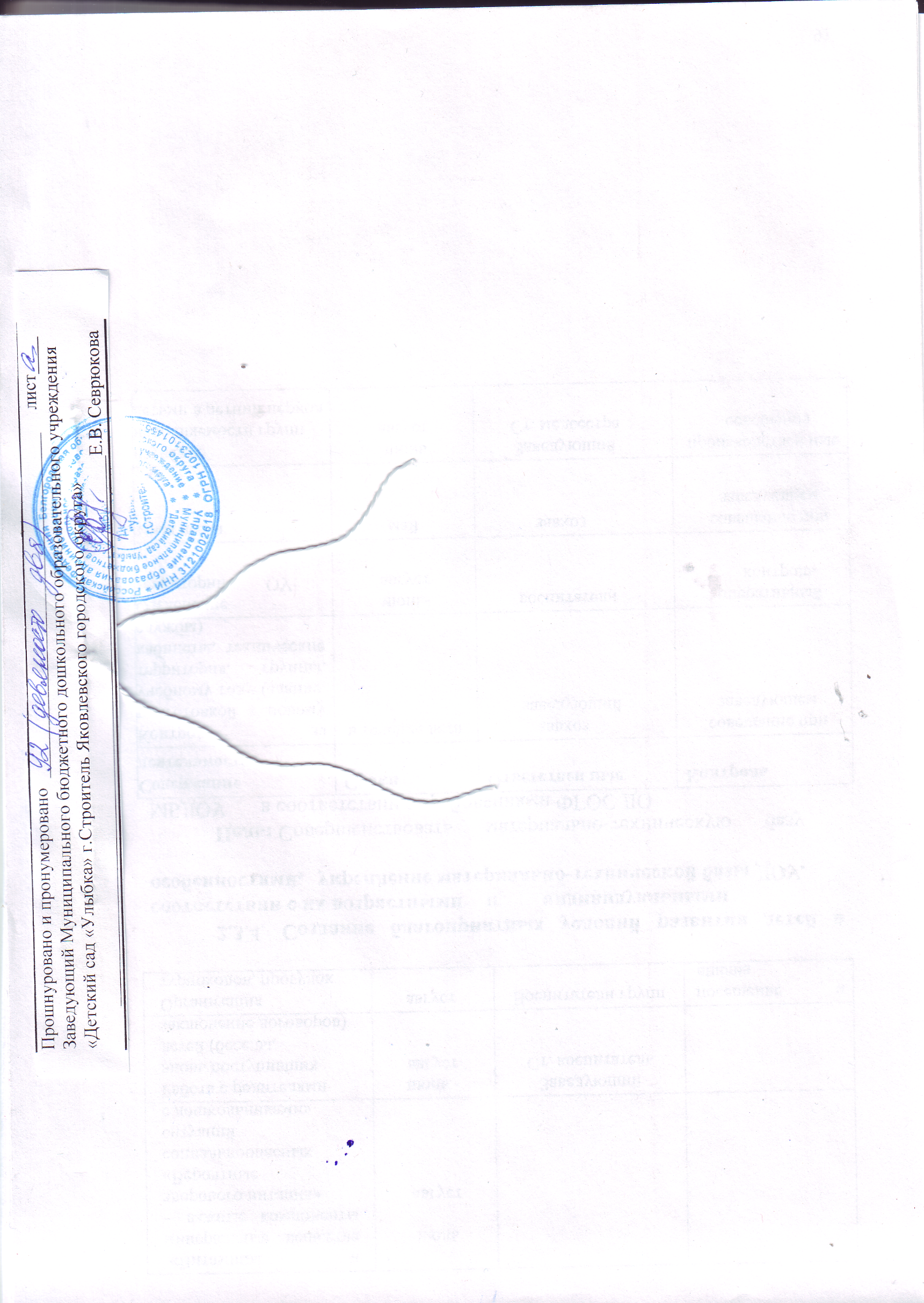 №п/пНаименование разделаНаименование разделаСтр     Раздел I.Часть 1.Анализ конечных результатов деятельности МБДОУ «Детский сад «Улыбка» г.Строитель» за 2018-2019 учебный год     Раздел I.Часть 1.Анализ конечных результатов деятельности МБДОУ «Детский сад «Улыбка» г.Строитель» за 2018-2019 учебный год     Раздел I.Часть 1.Анализ конечных результатов деятельности МБДОУ «Детский сад «Улыбка» г.Строитель» за 2018-2019 учебный годИнформационная справка об образовательной организацииИнформационная справка об образовательной организации51.1.Анализ и оценка состояния здоровья детей, заболеваемость детей, суммарные данные по группам здоровья для организации специальной лечебно-профилактической работы, закаливания, организации рационального питания и др. Общие выводы по блоку. Резервы планирования деятельности на новый учебный год.Анализ и оценка состояния здоровья детей, заболеваемость детей, суммарные данные по группам здоровья для организации специальной лечебно-профилактической работы, закаливания, организации рационального питания и др. Общие выводы по блоку. Резервы планирования деятельности на новый учебный год.61.2.Результаты развития детей дошкольного возраста, связанные с оценкой эффективности педагогических действий и лежащих в основе планирования образовательного процесса. Общие выводы и резерв повышения уровня выполнения программы. Результаты развития детей дошкольного возраста, связанные с оценкой эффективности педагогических действий и лежащих в основе планирования образовательного процесса. Общие выводы и резерв повышения уровня выполнения программы. 111.3.Анализ деятельности по обеспечению преемственности целей, задач и содержания образования, реализуемых в рамках образовательной программы дошкольного образования (результаты диагностики развития детей, поступающих в школу); анализ успеваемости выпускников детского сада, окончивших 1-3 класс. Общие выводы и резервы повышения результативности работы по данному разделу.Анализ деятельности по обеспечению преемственности целей, задач и содержания образования, реализуемых в рамках образовательной программы дошкольного образования (результаты диагностики развития детей, поступающих в школу); анализ успеваемости выпускников детского сада, окончивших 1-3 класс. Общие выводы и резервы повышения результативности работы по данному разделу.221.4.Анализ и оценка уровня методической подготовленности педагогов к организации образовательного процесса и повышения квалификации. Научно-методическая обеспеченность воспитательно-образовательного процесса. Общие выводы, выявленные тенденции и резервы планирования работы с кадрами и оснащении методического кабинета на следующий учебный год.Анализ и оценка уровня методической подготовленности педагогов к организации образовательного процесса и повышения квалификации. Научно-методическая обеспеченность воспитательно-образовательного процесса. Общие выводы, выявленные тенденции и резервы планирования работы с кадрами и оснащении методического кабинета на следующий учебный год.271.5.Анализ системы работы с родителями (законными представителями), по обеспечению педагогической поддержки семьи и повышения компетентности родителей в вопросах развития и образования, охраны и укрепления здоровья детей; выполнение планов совместной деятельности МБДОУ и школы; результаты социального партнерства. Общие выводы по данному разделу.Анализ системы работы с родителями (законными представителями), по обеспечению педагогической поддержки семьи и повышения компетентности родителей в вопросах развития и образования, охраны и укрепления здоровья детей; выполнение планов совместной деятельности МБДОУ и школы; результаты социального партнерства. Общие выводы по данному разделу.371.6.Анализ создания благоприятных условий развития детей в соответствии с их возрастными и индивидуальными особенностями, результативность административно-хозяйственной деятельности, оценка материально-технических медико-социальных условий пребывания детей в МБДОУАнализ создания благоприятных условий развития детей в соответствии с их возрастными и индивидуальными особенностями, результативность административно-хозяйственной деятельности, оценка материально-технических медико-социальных условий пребывания детей в МБДОУ42Часть 2.Анализ конечных результатов деятельностиза текущий летний оздоровительный периодЧасть 2.Анализ конечных результатов деятельностиза текущий летний оздоровительный периодЧасть 2.Анализ конечных результатов деятельностиза текущий летний оздоровительный периодЧасть 2.Анализ конечных результатов деятельностиза текущий летний оздоровительный период2.1.Состояние здоровья, заболеваемость, организация специальной лечебно-профилактической	работы, закаливания,	организация рациональногопитания. 45452.2.Анализ системы работы с родителями по обеспечению педагогической поддержки семьи и повышения компетенции родителей (законных представителей) в вопросах развития и образования, охраны и укрепления здоровья детей. Выполнение планов совместной деятельности дошкольной организации и школы; результаты социального партнерства.48482.3.Анализ создания благоприятных условий развития детей в соответствии с их возрастными особенностями, результативность административно-хозяйственной деятельности, оценка материально-технических, медико-социальных условий пребывания детей в учреждении5050Раздел II.ЧАСТЬ 2.2. Планирование деятельности МБДОУ «Детский сад «Улыбка» Яковлевского городского округа» на 2019-2020 учебный год (сентябрь - май)Раздел II.ЧАСТЬ 2.2. Планирование деятельности МБДОУ «Детский сад «Улыбка» Яковлевского городского округа» на 2019-2020 учебный год (сентябрь - май)2.2.1.Обеспечение здоровья и здорового образа жизни детей в МБДОУ, охраны и укрепления физического и психического здоровья детей, в том числе их эмоционального благополучия. Система работы по обеспечению безопасности жизнедеятельности детей и сотрудников, охрана труда53532.2.2.Обеспечение равных стартовых возможностей для полноценного развития каждого ребенка в период дошкольного детства, объединение обучения и воспитания в целостный образовательный процесс66662.2.3.Обеспечение преемственности целей, задач и содержания образования, реализуемых в рамках образовательных программ73732.2.4.Научно-методическое и кадровое обеспечение  образовательного процесса; наличие	запланированных институциональных	проектов социальной направленности (краткосорочных и долгосрочных)76762.2.5.Взаимосвязь ДОУ с семьей, школой и другими организациями; наличие запланированных институциональных проектов социальной направленности (краткосрочных и долгосрочных); включение в содержание интерактивных форм сотрудничества с семьями, в том числе дистанционных (посредством сети интернет) 812.2.6.Создание благоприятных условий развития детей в соответствии с их возрастными	и индивидуальными особеннностями, укрепление материально-технической и финансовой базы ДОУ83ЧАСТЬ 2.3. Планирование деятельности МБДОУ «Детский сад «Улыбка» Яковлевского городского округа» на летний оздоровительный период 2019-2020 учебного года (июнь-август)ЧАСТЬ 2.3. Планирование деятельности МБДОУ «Детский сад «Улыбка» Яковлевского городского округа» на летний оздоровительный период 2019-2020 учебного года (июнь-август)2.3.1.Обеспечение здоровья и здорового образа жизни, охрана и укрепление физического	и	психического здоровья детей,	в	том	числе	их эмоционального благополучия872.3.2.Обеспечение равных стартовых возможностей для полноценного развитиякаждого ребенка в период дошкольного детства, объединение обучения и воспитания в целостный образовательный процесс892.3.3.Научно-методическое и кадровое обеспечение образовательного процесса902.3.4.Создание благоприятных условий развития детей в соответствии с их возрастными	и	индивидуальными особенностями,	укрепление материально-технической базы ДОУ.92Кол- во группНаименованиеКол-во воспитанниковРежим работыПродолжительность рабочей недели1ГКП5 человек9.00 – 12.005 днейГруппы здоровьяI группа здоровьяII группа здоровьяIII группа здоровьяIV группа здоровьяВсегоСентябрь 2017-Май 201819ч – 32%38ч - 63%2ч-3%1ч-2%60челСентябрь 2018-Май 2019уч.г.37ч - 46%39ч - 49%4ч – 5%-80чел2017-2018 уч год2017-2018 уч год2018-2019 уч год2018-2019 уч годяслисадяслисадСписочный состав36916421961039Пропущено д/днейпо болезни5211278142480Пропущено 1-м ребёнком по болезни1,40,80,20,1Средняя продолжительность одного заболевания6,57,16,86,9Количество случаев заболевания 571982169Разработка обязательной частиРазработка обязательной частиРазработка обязательной частиРазработка обязательной частиНаименование комплексной образовательной программы, в том числе авторской, используемой для разработки ООП ДОКол-во ООП ДО,разработанных с использованиемКол-во групп, осваиваю щих ООП ДОВних дете й«От рождения до школы»/Под ред. Н. Е. Вераксы, Т. С. Комаровой, М. А. Васильевой. 16208Разработка части, формируемой участниками образовательных отношенийРазработка части, формируемой участниками образовательных отношенийРазработка части, формируемой участниками образовательных отношенийРазработка части, формируемой участниками образовательных отношенийНаименование авторской парциальной программы,используемой для разработки ООП ДО по образовательным областям:Социально-коммуникативное развитиеБезопасность: основы безопасности жизнедеятельности детей. Авдеева Н.Н., Князева Н.Л., Стеркина Р.Б.; «Добрый мир» Л.Л. Шевченко.Парциальная программа дошкольных образовательных организаций «Белгородоведение» Т.М. Стручаева, Н.Д. Епанченцева, О.А. Брыткова, Я.Н. Колесникова, В.В. Лепетюха.1112316410431Познавательное развитиеПарциальная программа дошкольного образования «Здравствуй мир Белогорья!» Л.В. Серых, Г.А. Репринцева «Приобщение детей к истокам русской народной культуры» 1132«Апробация и внедрение парциальной образовательной программы дошкольного образования «От Фребеля до робота».1273Речевое развитие«По речевым Тропинкам Белогорья» (образовательная область «Речевое развитие») Л.В.Серых, М.В.Панькова 1132Художественно-эстетическое развитиеФизическое развитие«Играйте на здоровье! Физическое воспитание детей 3-7 лет» Л.Н.Волошина, Т.В. Курилова. 16208Направления детского развития/количество детей/189 ПоказателиСоциально-коммуникативное развитиеКачества сформированы на достаточном уровне: 48%Качества сформированы на допустимом уровне: 44 %Качества сформированы на критическом уровне: 7%Качества не сформированы: 1 (1%)Познавательное развитиеКачества сформированы на достаточном уровне: 37 %Качества сформированы на допустимом уровне: 55 %Качества сформированы на критическом уровне: 7 %Качества не сформированы: 1 (1%)Речевое развитиеКачества сформированы на достаточном уровне: 31 %Качества сформированы на допустимом уровне: 58 %Качества сформированы на критическом уровне: 8 %Качества не сформированы: 3%Физическое развитиеКачества сформированы на достаточном уровне: 50 %Качества сформированы на допустимом уровне: 43 %Качества сформированы на критическом уровне: 6%Качества не сформированы: 0Художественно-эстетическое развитиеКачества сформированы на достаточном уровне: 40 %Качества сформированы на допустимом уровне: 51 %Качества сформированы на критическом уровне: 8 %Качества не сформированы: 1 %Развитие игровой деятельностиКачества сформированы на достаточном уровне: 76 %Качества сформированы на допустимом уровне: 23 %Качества сформированы на критическом уровне: 1 %Нравственная самооценка, мотивация, удовлетворенностьКачества сформированы на достаточном уровне: 51%Качества сформированы на допустимом уровне: 49 %,                                                                                  УровеньКоличество %Высокий7 детей – 18%Выше среднего9 детей - 23%Средний23 ребенка - 59%Ниже среднего0дет – 0%Низкий0 дет – 0%Мотивационная готовностьГотовУсловно готовНе готов39 детей33 ребенка - 85%6 детей – 15%0 дет – 0 %ПериодКоличество выпускниковВысокий уровеньВыше среднего уровеньСредний уровеньНиже среднего уровеньНизкий уровень2016-2017 уч. год42 реб10дет=25%10дет=25%21реб=50%0%0%2017-2018 уч. год50 детей11дет=22%14дет=28%24реб=48%1реб=2%0%2018-2019 уч. год39 детей7дет=18%9дет=23%23реб=59%0%0%ПериодКол-во выпускниковМотивационная готовность сформированаМотивационная готовностьУсловно готовыМотивационно не готовы2016-2017 уч. год3126дет=84%5дет=16%0%2017-2018 уч. год5043реб=86%7дет=14%0%2018-2019 уч. год	3933реб=85%6дет=15%0%Абсолютные данные% к общему числу педагоговКвалификация педагоговКвалификация педагоговКвалификация педагоговИмеют образование:- высшее- средне-специальное7750%50%Имеют квалификацию:- первая- высшая- без категории14851100%57%36%7%Имеют звания и награды214 %Заочно обучаются 17%Возрастной ценз педагоговВозрастной ценз педагоговВозрастной ценз педагоговДо 25 лет1 педагог7%От 25 до 29 лет1 педагог7%От 30 до 49 лет  9 педагогов65%От 50 до 54 лет3 педагога21%От 55 и выше--Стаж  работы педагоговСтаж  работы педагоговСтаж  работы педагоговДо 5 лет1 педагог7%От 5 до 10 лет1 педагог7%От 10 до 20 лет5 педагогов36%Свыше 20 лет7 педагогов50%Ф.И.О. работникаЗанимаемая должностьДанные о повышении квалификацииШеховцова Любовь ВлаимировнаСт.воспитательВысшая квалификационная категория (Приказ департамента образования Белгородской области от 22.01. 2019 г. № 81 «Об утверждении решения Главной аттестационной комиссии от 06.05.2019г.»)Коротких Татьяна АлександровнавоспитательВысшая квалификационная категория (Приказ департамента образования Белгородской области от 17 мая 2019 г. № 1446 «Об утверждении решения Главной аттестационной комиссии от 06.05.2019г.»)Махова Белла АхмедовнавоспитательВысшая квалификационная категория (Приказ департамента образования Белгородской области от 17 мая 2019 г. № 1446 «Об утверждении решения Главной аттестационной комиссии от 06.05.2019г.»)Посиделова Татьяна ЮрьевнавоспитательПервая квалификационная категория (Приказ департамента образования Белгородской области от 17 мая 2019 г. № 1446 «Об утверждении решения Главной аттестационной комиссии от 06.05.2019г.»)Пузанова Ирина АлексеевнаВоспитатель Первая квалификационная категория (Приказ департамента образования Белгородской области от 15 мая 2018 г. № 1326 «Об утверждении решения Главной аттестационной комиссии от 06.05.2018г.»)Ф.И.О. работникаЗанимаемая должностьДанные о курсах повышения квалификацииКоротких Татьяна АлександровнавоспитательОГАОУ ДПО «БелИРО»«Содержание и организация образовательной деятельности в дошкольных образовательный организациях в условиях реализации федерального государственного образовательного стандарта дошкольного образования» в объеме 72 часов с 18.03.2019г. по 29.03.2019г.Регистрационный номер 00859Посиделова Татьяна ЮрьевнаОГАОУ ДПО «БелИРО»«Содержание и организация образовательной деятельности в дошкольных образовательный организациях в условиях реализации федерального государственного образовательного стандарта дошкольного образования» в объеме 72 часов с 12.03.2018г. по 239.03.2018г.Регистрационный номер 2231Коротких Татьяна АлександровнавоспитательОГАОУ ДПО «БелИРО»«Реализации технологии «Сказочные лабиринты игры» В.В.Воскобовича в дошкольных образовательных организацияхОт 15.08.2019гРегистрационный номер 05513Посиделова Татьяна ЮрьевнавоспитательОГАОУ ДПО «БелИРО»«Реализации технологии «Сказочные лабиринты игры» В.В.Воскобовича в дошкольных образовательных организацияхОт 15.08.2019гРегистрационный номер 05308Бомбина Наталья АнатольевнавоспитательОГАОУ ДПО «БелИРО»«Реализации технологии «Сказочные лабиринты игры» В.В.Воскобовича в дошкольных образовательных организацияхОт 15.08.2019гРегистрационный номер 05307Махова Белла АхмедовнавоспитательОГАОУ ДПО «БелИРО»«Содержание и организация образовательной деятельности в дошкольных образовательный организациях в условиях реализации федерального государственного образовательного стандарта дошкольного образования» в объеме 72 часов с 12.03.2019г. по 23.03.2019г.Регистрационный номер 2005Пигорева Жанна Александровна воспитательОГАОУ ДПО «БелИРО»«Содержание и организация образовательной деятельности в дошкольных образовательный организациях в условиях реализации федерального государственного образовательного стандарта дошкольного образования» в объеме 72 часов с 12.11.2018г. по 23.11.2018.Регистрационный номер 7190Федоренко Татьяна ВладимировнавоспитательОГАОУ ДПО «БелИРО»«Содержание и организация образовательной деятельности в дошкольных образовательный организациях в условиях реализации федерального государственного образовательного стандарта дошкольного образования» в объеме 72 часов с 10.09.2018г. по 21.09.2019г.Регистрационный номер 5106Бубнова Алина Викторовнапедагог-психологОГАОУ ДПО «БелИРО»«Актуальные вопросы психологическокогосопроовождения образовательного процессав образовательной организации» в объеме 72 часов с 21.01.2019г. по 01.02.2019г.Регистрационный номер 20030Шамраева Юлия Юрьевнамузыкальный руководительОГАОУ ДПО «БелИРО»«Обновление содержания и методов дошкольного музыкального образования в условиях реализации ФГОС ДО» в объеме 72 часов с 12.11.2019г. по 23.11.2019г.Регистрационный номер 7282Севрюкова Елена ВикторовназаведующийОГАОУ ДПО «БелИРО»«Управление проектами с применением технологий бережливого управления» в объеме 40 часов с 29.04.2019г. по 08.05.2019г.Регистрационный номер 03996Название конкурса в соответствии с положениемФ.И.О.Категория работников ДОУУровеньРезультативностьФорма участияВсероссийский конкурс им. Л.С.Выготского 2018Клименко Валетина ВладимировнаВсероссийский Победитель Заочная Воспитатели России 2019Пузанова Ирина АлексеевнавоспитательРегиональный Участник Заочная Воспитатели России 2019Евтенко Ирина МихайловнавоспитательРегиональный Участник Заочная Воспитатели России 2019Федоренко Татьяна ВладимировнаРегиональный Участник Заочная Воспитатели России 2019Малетина Юлия Викторовна воспитательРегиональный Участник Заочная Воспитатели России 2019Посиделова Татьяна ЮрьевнавоспитательРегиональный Участник Заочная Воспитатели России 2019Пигорева Жанна Александровна воспитательРегиональный Участник Заочная Воспитатели России 2019Коротких Татьяна Александровна воспитательРегиональный Участник Заочная Воспитатели России 2019Загрыценко Татьяна Михайловнаинструктор по ФКРегиональный Участник Заочная Воспитатели России 2019Шараева Юлия Юрьевнамузыкальный руководительРегиональный Участник Заочная Воспитатели России 2019Бубнова Алина Викторовнапедагог-психологРегиональный Участник Заочная Ф.И.О. педагогаНаименование публикацииСборникТ.А. Коротких,Т.В. ФедоренкоРазвивающая среда, основанная на принципах педагогики Марии Монтессори, как залог успешной социализации и саморазвития дошкольниковИнновации в образовательной деятельности:региональный аспект: сборник материалов регин. заоч. науч.-прак. конф. (г.Белгород, 20мая 2019г)Б.А.Махова,В.В.Клименко,И.М.ЕвтенкоОрганизация конструктивной деятельности в современном дошкольном образовательном учрежденииИнновации в образовательной деятельности:региональный аспект: сборник материалов регин. заоч. науч.-прак. конф. (г.Белгород, 20мая 2019г)Т.М.Загрыценко,Ю.Ю.ШамраеваИспользование инновационных технологий в образовательной деятельности для повышения физической активности и развития музыкально-товрческих способностей н основе оперирования методического комплекта «Дары Фрёбеля»Инновации в образовательной деятельности:региональный аспект: сборник материалов регин. заоч. науч.-прак. конф. (г.Белгород, 20мая 2019г)И.А.Пузанова,Ю.В.Малетина,Т.А.КурганскаяОбеспечение познавтельного развития детей дошкольного возраста на основе социо-культурных традиций Белгородской обоалстиИнновации в образовательной деятельности:региональный аспект: сборник материалов регин. заоч. науч.-прак. конф. (г.Белгород, 20мая 2019г)Н.А. Бомбина,Т.Ю. Посиделова«Сказочные лабиринты игры» в образовательной деятельностиИнновации в образовательной деятельности:региональный аспект: сборник материалов регин. заоч. науч.-прак. конф. (г.Белгород, 20мая 2019г)Ф.И.О.педагогаМероприятие ДатаУровень участия Бомбина Н.А.Районное методическое объединение руководителей дошкольных организаций19 апреля 2019 г приказ № 428Открытый показ образовательной деятельности по Технологии В.В. Воскобовича «Сказки Фиолетового леса».Загрыценко Т.М.Муниципальное методическое объединение инструкторов по физической культуре Яковлевского городского округа. Приказ №452 от 26.04.2019гВыступление по теме «Нетрадиционные формы работы с детьми, родителями по физической культуре».Посиделова Т.Ю.РМО воспитателей младших группПриказ №146 от 5.02.2019г.Выступление по теме «Модернизация развивающей предметно-пространственной среды ДОО в условиях реализации ФГОС ДОУ»Загрыценко Т.М.Шамраева Ю.Ю.МО руководителей ДОУ Яковлевского городского округа.Приказ УО от 08.04.2019г. № 374Показ фрагмента образовательной деятельности по физическому развитию «Дары Фрёбеля»Махова Б.А.МО руководителей ДОУ Яковлевского городского округа.Приказ УО от 08.04.2019г. № 374Показ образовательной деятельности в рамках РИП «От Фрёбеля до робота», «Путешествие в парк аттракционов».Клименко В.В.МО старших воспитателей  ДОУ Яковлевского городского округа.Приказ УО № 477 от 13.05.2019гПоказ образовательной деятельности в рамках РИП «От Фрёбеля до робота», «Путешествие в парк аттракционов».Загрыценко Т.М.Шамраева Ю.Ю.МО старших воспитателей  ДОУ Яковлевского городского округа.Приказ УО № 477 от 13.05.2019гПоказ фрагмента образовательной деятельности по физическому развитию во второй младшей группе по «Дары Фрёбеля»Клименко В.В.Защита АПОМарт 2019 годаАПО «Мнемотехника  и развитие речи в старшем дошкольном возрасте»Евтенко И.М.МО воспитателей  старших групп  ДОУ Яковлевского городского округа.Приказ УО № 428 от 19 апреля 2019гПоказ образовательной деятельности в рамках РИП «От Фрёбеля до робота», «Путешествие в парк аттракционов».Севрюкова Е.В.Загрыценко Т.М.Пигорева Ж.А.Шамраева Ю.Ю.Проведение городской олимпиады «Мы - Олимпийцы»Приказ № 83 от 23.01.2019гНа базе ФОК «Олимпийский»Севрюкова Е.В.Загрыценко Т.М.Махова Б.А.Шамраева Ю.Ю.Пигорева Ж.А.проведение муниципального конкурса чтецов «Зимушка - зима» среди дошкольников Приказ № 6 от 11.01.2019г.на базе «Центра семьи Яковлевского городского округа»Шамраева Ю.Ю.районное заседание методического объединения музыкальных руководителей. 2019года.Приказ №349 от 01 апреляТема: «Развитие творческих способностей через восприятие музыки, песни, движения».Шамраева Ю.Ю.Августовское заседание муниципального методического объединения музыкальных руководителей.Приказ №677 от 31 июля 2019 года.Тема: «Формирование российской идентичности дошкольника в музыкальной деятельности»Загрыценко Т.М.Шамраева Ю.Ю.Посиделова Т.Ю.Федоренко Т.В.Малетина Ю.В.Евтенко И.М.Бубнова А.В.Пигорева Ж.А.Бомбина Н.А.Коротких Т.А.Городской фестиваль семейных игр «Юнга», посвященный Дню рождению русской тельняшки.Приказ № 683  от 9 августа 2019г.На базе учрежденияСоциальные институты1Центральная детская библиотека МБУК «Центральная библиотека Яковлевского городского округа» (договор на информационно-библиотечное обслуживание дошкольных учреждений)2МКОУ ДОД «Районный Дом детского творчества» Яковлевского района Белгородской области (договор о совместной деятельности по организации обучения дошкольников)3МКУК «Историко-краеведческий музей Яковлевского района» (договор о совместной деятельности по приобщению детей к истории и культуре)4ГБОУ СПО «Яковлевский педагогический колледж» (договор об организации и проведении дуального обучения и учебно-производственной практики)5МБОУ СОШ № . Строитель Яковлевского района Белгородской области (договор о сотрудничестве по созданию благоприятных условий для успешной адаптации выпускников МБДОУ  к условиям школы)6ПМПк МБДОУ ЦРР «Детский сад №7 «Золотой ключик» г. Строитель Яковлевского района Белгородской области» (договор о сотрудничестве психолого-медико-педагогического консилиума)7Собор Новомученников и Исповедников Белгородских г. Строитель. 8МБУК Яковлевский центр культурного развития «Звёздный»9Ценр семьи Яковлевского городского округа10РСЮН (Станция юных натуралистов Яковлевского городского округа)11Яковлевский РЭС12Отдел надзорной деятельности Яковлевского района МЧС России по Белгородской области 13ГИБДД ОМВД России по Яковлевскому городскому округу14ОГБУЗ Яковлевская ЦРБ Детское поликлиническое отделение15МБУ Спортивно-оздоровительный комплекс «Спортивный город»16Областное государственное автономное профессиональное образовательное учреждение ЯПТ (Яковлевский техникум)Средне списочн.составПосещаемостьКол-во дней пропущенных по болезниКоличество случаев заболеваемостиПропуски одним ребёнком по болезни в детодняхиюнь1401991486 0,3 июль1472549515 0,3 август1842707159250,9За 3 есяца4717247258360,5июньиюльавгустВсего за летний периодОРВИ1/92/2312/7315/105ОРЗ2/141/48/5711/75Бронхит 1/101/10Фарингит1/104/223/33Трахеит1/51/5О.ринитО.ларингитАнгинаПневмонияБронхиальная астма1/51/5КоньюктивитАденовирусная инфекция1/101/10ОКИОтит Ветряная оспа1/71/7Год рожденияI группаIIгруппаIIIгруппаIVгруппавсего20174592016147122201511220144152013213201211всего2516142Год рождения Основная подготовспециальнаявсего2017992016202-2220152220145520132132012-11всего384-42№НаименованиеиюньиюньиюльавгуставгустВ среднем1Хлеб пшеничный100,91%97,15%97,15%97,15%94,66%97,57%2Хлеб ржаной95,22%89,9%89,9%89,9%95,65%93,59%3Мука пшеничная100,54%103,56%103,56%103,56%115,5%106,5%4Мука картоф.96,58%103,09%103,09%103,09%104,4%101%5Крупы102,18%99,52%99,52%99,52%106,25%102,6%6Макароны67,42%90,79%90,79%90,79%95,48%84,5%7Картофель123,92%135,43%135,43%135,43%120,93%126,7%8Овощи разные72,55%67,77%67,77%67,77%56,3%67,29Фрукты свежие 49,90%51,92%51,92%51,92%51,37%51%10Соки82,16%82,12%82,12%82,12%95,27%86,5%11Сухофрукты176,49%138,33%138,33%138,33%86,13%133,6512Кондитерские изд.30,15%24,31%24,31%24,31%54,18%36%13Сахар94,92%89,33%89,33%89,33%88,0%91%14Масло сливочное72,40%67,43%67,43%67,43%81,21%74%15Масло растительное95,54%101,46%101,46%101,46%106,7%10116Яйцо78,82%80,20%80,20%80,20%81,35%80%17Молоко98,26%101,28%101,28%101,28%93,84%97,79%18Творог120,21%101,52%101,52%101,52%102,07%108%19Говядина43,55%46,91%46,91%46,91%32,04%41%20Куры236,14%223,50%223,50%223,50%309,52%256%21Колбаса0,00%0%0%0%0%022МЯСНАЯ ПРОДУКЦИЯ93,78%92,40%92,40%92,40%106,89%97,69%23Рыба72,51%73,74%73,74%73,74%77,01%74,4%24Сметана73,63%73,15%73,15%73,15%58,86%68,5%25Сыр99,03%105,05%105,05%105,05%87,85%97,3126Чай62,70%64,18%64,18%64,18%99,96%75,6%27Коф. напиток83,50%88,25%88,25%88,25%103,8%91,85%28Дрожжи65,38%74,75%74,75%74,75%74,53%71,5%29Соль92,31%93,25%93,25%93,25%99,04%94,8%Содержание деятельностиСрокиОтветственныеКонтрольКонтрольУлучшение качества медицинского обслуживанияУлучшение качества медицинского обслуживанияУлучшение качества медицинского обслуживанияУлучшение качества медицинского обслуживанияУлучшение качества медицинского обслуживанияПропаганда ЗОЖ и методов оздоровления в коллективе детей и взрослыхежемесячностаршая медицинская сестрамедицинские карты развития детеймедицинские карты развития детейРеализация системы оздоровления посредством регулярного выполнения оптимальных комплексов оздоровительных и закаливающих процедур для каждой группы (Программа Здоровья)сентябрь - майст. медицинская сестра,ст. воспитатель, воспитателиоперативный контроль (заведующий)взаимоконтроль в режиме дня (педагоги)оперативный контроль (заведующий)взаимоконтроль в режиме дня (педагоги)Выполнение плана профилактических прививокв течение годастаршая медсестрапрививочный журналпрививочный журналДиагностика и комплексная оценка состояния здоровья детей октябрь, апрельст.медицинская сестра, инструктор по физической культуреоперативный контроль(ст. воспитатель)оперативный контроль(ст. воспитатель)Мониторинг состояния здоровья детей. Анализ заболеваемости.ежемесячност.медицинская сестраотчет на совещаниях при заведующем,(ст. медсестра)отчет на совещаниях при заведующем,(ст. медсестра)Углубленный медосмотр. Антропометрияапрель-мартст. медицинская сестрааналитический отчет на педагогическом совете (ст. медсестра)аналитический отчет на педагогическом совете (ст. медсестра)Сотрудничество с детской поликлиникой, встреча со специалистамив течение годаст. медицинская сестраоперативный контроль(заведующий)оперативный контроль(заведующий)Контроль своевременной вакцинации и витаминизациив течение годаст. медицинская сестраоперативный контроль(заведующий)оперативный контроль(заведующий)Профилактическая работа с педагогами и родителями по вопросам здоровье сбережения воспитанников1 раз в кварталст. медицинская сестраоперативный контроль(заведующий)оперативный контроль(заведующий)Участие в групповых и общих родительских собраниях по вопросам здоровье сбережения воспитанниковпо графикузаведующий, ст. медицинская сестраоперативный контрольоперативный контрольОткрытый показ «Организация закаливающих процедур после дневного сна в группах старшего дошкольного возраста»декабрьвоспитатели,инструктор по ФКст. медицинская сестравзаимоконтроль (педагоги)оперативный контроль (ст.воспитатель)взаимоконтроль (педагоги)оперативный контроль (ст.воспитатель)Медицинские консультации для педагогов:первая помощь при ДТПпрофилактика заболеваний опорно- двигательного аппаратасовременные способы закаливания детского организма- профилактика заболеваний органов зренияв течение годаст. медицинская сестраСправка на педагогическом совещанииСправка на педагогическом совещанииМедицинские консультации для родителей:режим дня ребенка в ДОУ и дома,здоровое питание ребенка дошкольного возраста,двигательная активность дошкольника,профилактика кишечных инфекционных заболеванийв течениегодастаршая медицинская сестрана родительском собраниионлайн-консультированиена родительском собраниионлайн-консультированиеМедико-педагогические совещания:Оптимизация форм работы по повышению качества физического развития в МБДОУ» (определение групп здоровья, физической нагрузки, утверждение планов и программ, обеспечивающих физкультурно- оздоровительную и коррекционную работу)Результаты реализации системы физкультурно-оздоровительной и коррекционной работы (анализ лечебно-профилактической и коррекционной работы в МБДОУ)сентябрьмайстаршийвоспитательстаршая медицинская сестрасправка напедагогическом совещаниисправка напедагогическом совещанииКонтрольтекущий:-медико-педагогический контроль физического развития и физической подготовленности детей постоянный, оперативный:за проведением прогулок, физкультурных занятий,закаливающих мероприятийза соблюдением режимных моментов по возрастам и в соответствии со здоровьем детей,- санитарно-гигиеническое состояния групп и помещений МБДОУ,- соблюдение СанПиНпостояннозаведующий старшийвоспитатель старшая медицинская сестрасправка напедагогическом совещаниисправка напедагогическом совещанииСистема рационального питанияСистема рационального питанияСистема рационального питанияСистема рационального питанияСистема рационального питанияобеспечение наличия качественного и количественного рациона питания,его соответствия возрастным и физиологическим потребностям детей в соответствии с10 дневнымсезонным менюв течение годазаведующийст. медицинская сестраотчет на совещании при заведующемотчет на совещании при заведующемОрганизация диетического питания для детей, согласно показаниям и рекомендациям врачав течение годаст. медицинская сестраоперативный контроль (заведующий)оперативный контроль (заведующий)Отчет об организации питания детей перед родителями.2 раза в год ст. медицинская сестравыступление на общих родительских собранияхоперативный контроль(заведующий)выступление на общих родительских собранияхоперативный контроль(заведующий)Совещание при заведующем «Эффективность организации питания в ДОУ»сентябрь, мартст. медицинская сестра, кладовщик, поварапротокол, реализация рекомендацийпротокол, реализация рекомендацийРасширение картотеки блюд и технологических картв течение годаповар, ст. медицинская сестраоперативный контроль (заведующий)оперативный контроль (заведующий)Выполнение норм закладки продуктов согласно меню, техники приготовления, выхода готовой продукции и ее качества;постоянноповарст. медицинская сестраотчет на совещании при заведующемотчет на совещании при заведующемВыполнение санитарных норм на пищеблоке, сроков хранения продуктов, наличие и исправность оборудованияежедневноповарст. медицинская сестраотчет на совещании при заведующемотчет на совещании при заведующемСоблюдение питьевого режимапостоянност.медицинская сестравоспитателиотчет на совещании при заведующемотчет на совещании при заведующемКомплексный анализ организациипитания в МБДОУ1 раз вмесяцзаведующийст. медицинская сестраотчет на совещании при заведующемотчет на совещании при заведующемКонтроль постоянный, оперативный:- обеспечение наличия качественного и количественного рациона питания, его соответствия возрастным и физиологическим потребностям детей;- выполнение 10 дневного сезонного меню;- организация диетического питания детей;- выполнение норм закладки продуктов согласно меню, техники приготовления, выхода готовой продукции и ее качества;- выполнение санитарных норм на пищеблоке, сроков хранения продуктов, наличие и исправность оборудования;- соблюдение питьевого режима;- соблюдение графика выдачи пищи;- выполнение санитарно-гигиенических требований к маркировке посуды на пищеблоке и в группе;- выполнение санитарно-гигиенических требований при хранении продуктов.ежемесячнозаведующийстаршая медицинская сестраотчет на совещании при заведующемотчет на совещании при заведующемСистема физкультурно-оздоровительных мероприятий и закаливанияСистема физкультурно-оздоровительных мероприятий и закаливанияСистема физкультурно-оздоровительных мероприятий и закаливанияСистема физкультурно-оздоровительных мероприятий и закаливанияСистема физкультурно-оздоровительных мероприятий и закаливанияорганизация работы по обеспечениюдвигательного режимав течениегодавоспитатели,инструктор по ФКст. медицинская сестравоспитатели,инструктор по ФКст. медицинская сестраотчет на педагогическихсовещаниях при заведующеморганизация работы по обеспечению индивидуального и дифференцированного подхода к воспитанникамсентябрьстарший воспитатель, воспитатели, инструктор по ФК, ст. медицинская сестрастарший воспитатель, воспитатели, инструктор по ФК, ст. медицинская сестраотчет на педагогиче совещанияхКорректировка модели двигательногорежима в МБДОУпонеобходимостистаршийвоспитатель, воспитатели, инструктор поФК, ст. медицинская сестрастаршийвоспитатель, воспитатели, инструктор поФК, ст. медицинская сестраотчет на педагогическихсовещаниях при заведующемФормирование групп детей всоответствии с состоянием их здоровья и физического развитиясентябрьстаршийвоспитатель, инструктор по ФКстаршийвоспитатель, инструктор по ФКотчет на педагогическихсовещанияхПроведение сезонных мероприятий различной формы (Дни здоровья,Зимние (летние) олимпийские игры дошкольников, спортивные праздники микрорайона, музыкально-спортивные развлечения, образовательные проекты и др.), утренняя гимнастика;в течение годастарший воспитатель,инструктор пофизической культурестарший воспитатель,инструктор пофизической культуреинформация на сайте МБДОУОрганизация участия воспитанниковМБДОУ в городских спортивных конкурсахв течениегодастаршийвоспитатель, инструктор пофизической культурестаршийвоспитатель, инструктор пофизической культуреотчетинформация на сайте МБДОУОрганизация участия педагогов в профессиональных конкурсах по физическому воспитаниюв течение годастарший воспитатель, инструктор пофизической культурестарший воспитатель, инструктор пофизической культуреотчетинформация на сайте МБДОУорганизация работы по оформлениюинформационных стендов для родителей;внедрение опыта семейного воспитанияв течениегодавоспитатели,инструктор по ФКвоспитатели,инструктор по ФКотчет на педагогичесовещанияхразработка и корректировка индивидуальных маршрутов физического развития детейв течение годавоспитатели, инструкторпо ФКвоспитатели, инструкторпо ФКотчет на педагогиче совещанияхКонтроль постоянный, оперативный:соблюдение двигательного режима;обеспечение индивидуального и дифференцированного подхода к каждому ребенку;- организация	дополнительных физкультурно-оздоровительных услуг; тематический«Организация образовательного процесса в ДОО по физическому развитию детей»в течение годаноябрьст. воспитательст. медицинская сестраст. воспитательст. воспитательст. медицинская сестраст. воспитательотчет на педагогическихсовещанияхПроведение мониторинга условий длявоспитания физического и психического здоровья дошкольниковсентябрь –майинструктор по ФКинструктор по ФКотчет на педагогичесовещанияхСистема комфортной пространственной средыСистема комфортной пространственной средыСистема комфортной пространственной средыСистема комфортной пространственной средыСистема комфортной пространственной средыОрганизация работы по совершенствованию развивающей предметно-пространственной среды для реализации ООП МБДОУавгуст,в течение учебного годазаведующийст. воспитатель завхоз педагогиотчет на совещанияхпри заведующем, педагогическихсовещанияхотчет на совещанияхпри заведующем, педагогическихсовещанияхподбор мебели в соответствии с СанПиНсентябрь-ноябрьст. медицинская сестразаведующийотчет на совещанияхпри заведующем, педагогическихсовещанияхотчет на совещанияхпри заведующем, педагогическихсовещанияхорганизация работы по совершенствованию здоровьесберегающей среды в МБДОУв течениегодазаведующийст. воспитатель ст. медицинская сестразавхоз педагогиотчет на совещанияхпри заведующем, педагогическихсовещанияхотчет на совещанияхпри заведующем, педагогическихсовещанияхИспользование оздоровительно-развивающих технологий в образовательном процессе: - технологии сохранения и стимулирования здоровья (динамические паузы, физкультминутки, дыхательная, пальчиковая, артикуляционная гимнастики, гимнастика для глаз, подвижные и спортивные игры); - технологии обучения здоровому образу жизни (утренняя гимнастика, физкультурные занятия, спортивные праздники и развлечения, популяризация положительного семейного опыта по формированию у детей привычки к здоровому образу жизни); - технология музыкального воздействия (музыкотерапия); - технологии коррекции поведения(игры с правилами, игры соревнования, игры драматизации и др. игры, требующие выполнения определенных правил); - технологии, повышающие творческий потенциал и познавательную и двигательную активность (технологии Монтессори, Фребеля, Воскобовича)в течение годавоспитателиинструктор по ФКпедагог-психологмузыкальный руководительоперативный контроль (заведующий, ст. воспитатель)оперативный контроль (заведующий, ст. воспитатель)Создание необходимой психологической средыСоздание необходимой психологической средыСоздание необходимой психологической средыСоздание необходимой психологической средыСоздание необходимой психологической средыОбеспечение благоприятного прохождения адаптационного режима:- диагностика дезадаптации, адаптивные игры;- обеспечение благоприятной психологической готовности к школе воспитанников подготовительной к школе группы;в течениегодапедагог-психологотчет на педагогическихсовещанияхотчет на педагогическихсовещанияхОрганизация психологического сопровождения и диагностированияпостояннопедагог-психологфронтальный контроль, справка на педсоветефронтальный контроль, справка на педсоветеРабота ПМП(к)результаты педагогического обследования воспитанников;результаты медицинского и логопедического обследования воспитанников;- готовность	детей	старшего дошкольного возраста к обучению в школе.в течениегодапредседательМПМкпедагогипедагог-психологпротоколыпротоколыСоздание благоприятного микроклимата в группахв течениегодапедагог-психологотчет напедагогических совещанияхотчет напедагогических совещанияхСовершенствование в группах зонпсихологической разгрузки (уголков уединения стационарных и переносных);сентябрь-октябрьпедагог-психолог воспитателиотчет напедагогических совещанияхотчет напедагогических совещанияхРабота с сотрудникамиРабота с сотрудникамиРабота с сотрудникамиРабота с сотрудникамиРабота с сотрудникамитренинги;анкетирование педагогов (психологические тесты);профилактика профессионального выгорания педагогического коллектива;деловые игры по раскрытию личности каждого педагога.в течениегодапедагог-психологотчет на педагогиче совещанияхотчет на педагогиче совещанияхСистема работы по обеспечениюохраны труда и безопасности жизнедеятельности детей и сотрудниковСистема работы по обеспечениюохраны труда и безопасности жизнедеятельности детей и сотрудниковСистема работы по обеспечениюохраны труда и безопасности жизнедеятельности детей и сотрудниковСистема работы по обеспечениюохраны труда и безопасности жизнедеятельности детей и сотрудниковСистема работы по обеспечениюохраны труда и безопасности жизнедеятельности детей и сотрудниковРабота с детьмиРабота с детьмиРабота с детьмиРабота с детьмиРабота с детьмиОбеспечение и соблюдение правребенка в различных видах детской деятельности и выявление факторов, препятствующих развитию личностипостоянност. воспиательзаведующийотчет на педагогических совещанияхотчет на педагогических совещанияхПроведение ситуаций и бесед с детьми о правилах личной гигиеныпостоянноПедагогистаршая медицинскаясестраотчет на педагогическихсовещанияхотчет на педагогическихсовещанияхПроведение мероприятий по ОБЖ, мероприятий по ОТ ТБ, педагогические	мероприятия оздоровительного циклав течение годастаршая медицинскаясестра воспитателиотчет на педагогических  совещаниях.информация на сайте ДОО,в социальных сетях интернетотчет на педагогических  совещаниях.информация на сайте ДОО,в социальных сетях интернетОбновление центров по безопасности дорожного движения	и	пожарной безопасностисентябрь-октябрьвоспитателиотчет на педагогическихсовещанияхотчет на педагогическихсовещанияхПроведение	ситуаций	и	бесед	с детьми о правилах безопасностив течениегодастаршаямедицинская сестра воспитателиотчет на педагогическихсовещаниях, информация на сайте ДОО,в социальных сетях интернетотчет на педагогическихсовещаниях, информация на сайте ДОО,в социальных сетях интернетТренинги по эвакуации при ЧС, угрозе теракта1 раз в кварталстарший воспитатель,сотрудникиАктыАктыПрактические занятия по правилам пожарной безопасности в течение годазавхозведениежурналаведениежурналаОрганизация своевременного прохождения медосмотровАпрель-майст. медсестраАналитические материалыАналитические материалыПроверка огнетушителей, контроль за работой электропроводки, пожарной сигнализации, отопления1 раз в годзавхозАкты проверкиАкты проверкиРабота с родителямиРабота с родителямиРабота с родителямиРабота с родителямиРабота с родителямиОзнакомление	родителей	снормативно-правовыми документами МБДОУ при оформлении детейв течениегодазаведующийзавхозст. медицинская сестравоспитателиотчет на педагогическихсовещанияхотчет на педагогическихсовещанияхСанитарно-просветительская работапо планустаршей медсестрыст. медицинская сестраотчет на педагогическихсовещанияхотчет на педагогическихсовещанияхРабота с сотрудникамиРабота с сотрудникамиРабота с сотрудникамиРабота с сотрудникамиРабота с сотрудникамиСанитарно-просветительская работапо плану старшеймедсестрыст. медицинскаясестраотчет на педагогичеких совещанияхотчет на педагогичеких совещанияхРазработка и внедрение инструмента организации рабочего пространства 5С в деятельность всех сотрудников ДОУсентябрь-октябрьзаведующийстарший воспитатель старшая медсестраСтандарты организации рабочего места сотрудниковСтандарты организации рабочего места сотрудниковЗнакомство с пакетом документов по охране труда в МБДОУзаведующийзавхоз отчет на педагогическихсовещанияхотчет на педагогическихсовещанияхОбеспечение безопасности на рабочих местахзаведующийзавхозИнструктаж с вновь поступившими сотрудниками;понеобходимостизаведующий завхозотчет на педагогических совещанияхотчет на педагогических совещанияхИнструктаж	о	функциональных обязанностях сотрудников (по плану МБДОУ)заведующий отентственный по ОТотчет на педагогиче совещанияхотчет на педагогиче совещанияхИнструктаж	по	охране	жизни	и здоровья детей	в	МБДОУ и на детских площадкахстаршаямедицинская сестравоспитателиотчет на педагогичесовещанияхотчет на педагогичесовещанияхСвоевременное			прохождение медосмотров	и	флюорографииработникамистаршая медицинскаясестраотчет на педагогиче совещанияхотчет на педагогиче совещанияхЗанятия  с  детьми	и  сотрудникамиДОУ по эвакуации на случай пожара или чрезвычайной ситуации,	(по плану УО)в течениегодазаведующийст. воспитательзавхозвоспитателиинформация на совещаниях при заведующеминформация на совещаниях при заведующемОбеспечение	условий	для предупреждения		травматизма		в МБДОУ (соблюдение	ТБ, своевременный  ремонт оборудования на участке и мебели)в течение годазаведующий зам. зав завхозвоспитателиинструктор ФКинформация на совещаниях при заведующеминформация на совещаниях при заведующемПроведение рейдов	по соблюдению требований пожарной безопасностисентябрьзаведующий завхозинформация на совещаниях при заведующеминформация на совещаниях при заведующемПроведение совместных мероприятий с отделом ГИБДД УМВД по Яковлевскому городскому округув течение годазаведующий зам. зав старший воспитатель педагогиотчет напедагогических совещанияхотчет напедагогических совещанияхПостоянный контроль по соблюдению техники безопасностив течениегодазаведующийзавхозст. воспитатель ст. медицинская сестраинструктажи,отчет на совещаниях при заведующеминструктажи,отчет на совещаниях при заведующемАналитический контрольАналитический контрольАналитический контрольАналитический контрольАналитический контрольАнализ уровня заболеваемостиежемесячност. медицинская сестраотчет на педагогическом советеотчет на педагогическом советеМониторинг проведения оздоровительных мероприятий с детьмимайст. медицинская сестраотчет на педагогическом советеотчет на педагогическом советеМедико-психолого-педагогическое обследование детей, поступающих в школуапрель-майПедагог-психолог, ст. воспитатель, воспитателимуз. руковдительинструктор по ФКзаполнениекарт развития детей, оперативный контроль (заведующий, ст. воспитатель)Анализ физкультурно-оздоровительной деятельности МБДОУапрельст. медицинская сестра, инструктор по ФК,воспитателианалитическиематериалы, оперативный контроль (заведующий, ст. воспитатель)Тестирование и анкетирование педагогов и родителей:- выявление уровней адаптации вновь прибывших детей;- выявление степени удовлетворенности родителей организацией питания детей;- изучение психологического микроклимата в группах.В течение годаПедагог-психолог, ст. медицинская сестра, воспитателианализдокументации, оперативный контроль(заведующий,старший воспитатель)Проверка выполненияПроверка выполненияПроверка выполненияПроверка выполненияРекомендаций МО РФ «О максимальной   нагрузке на детей  дошкольного возраста в  организованных формах обучения»периодическисогласно циклограммест. воспитатель, ст. медицинская сестраоперативный контроль (заведующий)Обеспечения соответствия размеров мебели антропометрическим данным детей, маркировки;периодическисогласно циклограммезаведующий, ст. медицинская сестрааналитические материалыПроверка выполнения коллективного договора  1 раз в 6 месзаведующий,  председатель ПКаналитические материалыПрохождение сотрудниками занятий техминимума, гигиенического обучения2 раза в годзаведующий, завхозаналитические материалыСоставление графика отпусковдекабрьзаведующий,  председатель ПКграфик отпусковИнвентаризацияпо графику отдела учета управления образованиязаведующий, завхоз, ст. воспитатель,  кастеляншаакты инвентаризацииСодержание деятельностиСрокиОтветственныйОжидаемый результатРеализация мероприятий Программы развитияРеализация мероприятий Программы развитияРеализация мероприятий Программы развитияРеализация мероприятий Программы развитияПодведение итогов деятельности учреждения по реализации Программы развития на 2014-2019годысентябрьЗаведующий, старший воспитательОтчет о реализации, анализ Создание рабочей группы по разработке Программы развития на 2020-2025 годысентябрьЗаведующийПриказРазработка Программы развития на 2020-2025 годыСентябрь-октябрьЗаведующий, старший воспитательвоспитателиПрограмма развитияЭкспертиза Программы развития учреждения на 2020-2025 годы учредителемноябрьУОЗаключение экспертизыСоздание условий для реализации Программы развития декабрьЗаведующийСт. воспитательСоздана нормативно-правовая базаНачало реализации Программы развитияянварь 2020ЗаведующийСт. воспитательРеализация первого этапаОрганизация оказания платных образовательных услугОрганизация оказания платных образовательных услугОрганизация оказания платных образовательных услугОрганизация оказания платных образовательных услугОпределение спектра услугавгустстарший воспитательАналитические материалыОформление документации, заключение договоров, организационные мероприятия сентябрьЗаведующая, старший воспитательПриказСогласование планов работы августЗаведующийстарший воспитательПриказОтчётные мероприятия по итогам организации дополнительного образованияянварь, майПедагогдоп. образованияВидеоматериалыВыступление на родительском собранииАнкетирование родителей по итогам деятельности МБДОУСентябрьмайЗаведующийстарший воспитательАнализКоррекционно-организационная деятельность ПМПк консилиумаКоррекционно-организационная деятельность ПМПк консилиумаКоррекционно-организационная деятельность ПМПк консилиумаКоррекционно-организационная деятельность ПМПк консилиумаПредварительная работа: Составление банка данных семей «группы риска» Предварительная работа: Составление банка данных семей «группы риска» Предварительная работа: Составление банка данных семей «группы риска» Предварительная работа: Составление банка данных семей «группы риска» Заседание № 1 Тема: «Организационное заседание»1. Информация о составе консилиума2. Уточнение нормативно-правовой документацией, регламентирующей деятельность ПМПк3. Принятие плана работы ПМПк на период с 01.09.2019г. по 31.05.2020г.4. Организация взаимодействия между педагогами ДОУ и специалистами, участвующими в работе ПМПк5.Обсуждение контингента детей группы риска, обновление Банка данных6.Заключение договоров с родителями о сопровождении данных детей специалистами ПМПк7.Организация и проведение комплексного обследования детей группы риска специалистами ПМПк МДОУ по своим направлениям8.Обсуждение, уточнение и модификация индивидуальных маршрутов развития детей, находящихся на сопровожденииСентябрьПредседатель,секретарь ПМПкПротоколПриказПлан работы ПМПкБанк данных детей группы рискаДоговора с родителямиРазработка образовательных индивидуальных маршрутов коррекционной помощи данным детямЗаседание № 2 Тема: «Анализ результатов обследования детей специалистами»1.Коллегиальное обсуждение результатов комплексного обследования детей специалистами МБДОУ2.Определение образовательных маршрутов и характера комплексной коррекционной помощи данным детям3. Анализ предварительной готовности к школьному обучению (познавательная, произвольная, мотивационная сфера) для формирования коррекционно развивающих группНоябрьПредседатель,секретарь ПМПкПротоколПланы образовательных индивидуальных маршрутов коррекционной помощи данным детямЗаседание № 3 Тема: «Оценка эффективности коррекционно-развивающих программ»1. Анализ динамики коррекционно-развивающей работы с детьми, получающими медико-психолого-педагогическое сопровождение. 2.Анализ коррекционно-развивающей работы с выпускниками подготовительной группы3. Разработка рекомендаций для родителей и педагогов по дальнейшему сопровождению детей группы рискаЯнварьПредседательПМПкПротоколКарты индивидуального развития детейКарты индивидуального развития детейМатериалыЗаседание № 4 Тема: «Итоги обследование детей пятилетнего возраста логопедами»1. Обсуждение результатов обследования детей логопедами2. Результаты взаимодействия с семьями воспитанников по дальнейшему логопедическому и психолого – педагогическому сопровождению. 3. Подготовка комплекта документов в ЦМПМК для детей, нуждающихся в логопедическому и психолого – педагогическому сопровождению в условиях коррекционной группы.Февраль —мартУчителя-логопедыПротоколПротокол обследованияКомплекты документов на ЦМПКЗаседание № 5 Тема: «Итоги работы ПМПк за учебный год»1.Результаты реализации индивидуальных образовательных маршрутов, их эффективность2.Анализ деятельности ПМПк МДОУ за период с 01.09.2019г. по 31.05.2020г.МайПредседатель ПМПкПротоколКарты динамики развитияАналитический отчетСодержание деятельнстиСрокиОтветственныйОжидаемый результатОбеспечение образовательного пространства МБДОУ оборудованием и развивающей предметно-пространственной среды групп в соответствии с требованиями ФГОС ДОв течение годазаведующийст. воспитатель, воспитателиОбновленное образовательное пространство МБДОУ, соответствующее требованиям ФГОС ДО№ п/пСодержание деятельностиУровеньОтветственные1.Участие в семинарахРегиональный, муниципальныйЗаведующийСтарший воспитатель, воспитатели2.Освещение деятельности по реализации федерального проекта «Апробация и внедрение парциальной образовательной программы дошкольного образования «От Фребеля до робота» на сайте ДОУРегиональныймуниципальныйСтарший воспитатель, воспитатели3.Соблюдение отчетностиМуниципальный, региональныйСтарший воспитатель, воспитатели4.Участие в конференциях, обмен опытомМуниципальный, региональныйСтарший воспитатель, воспитателиСодержание деятельностиНаименование работы/сроки/уровеньОтветственныеПланируемый результатРазработка положения об инновационной деятельности в ДОУположениеУчастие в семинарахПо плану/Региональный, муниципальныйСтарший воспитатель, воспитателиОсвещение деятельности по реализации федерального проекта по реализации РИП «Апробация технологии интеллектуально-творческого развития дошкольников «Сказочные лабиринты игры» В.В. Воскобовича.Разработка и апробация системы занятий, игр и упражнений по развитию интелектуально-творческих способностей дошкольников/сентябрь-декабрь 2019/ДОУСтарший воспитатель, воспитателиКонспекты занятий, игр и упражнений по развитию интелектуально-творческих способностейСоблюдение отчетностиМуниципальный, региональныйСтарший воспитатель, воспитателиУчастие в РМО, конференциях, обмен опытомМуниципальный, региональныйСтарший воспитатель, воспитателиИнформация на сайтеСодержание деятельностиСрокиОтветственныеОбъект контроляИтоговый документОрганизация профессиональных праздников: Дня дошкольного работника, Дня учителясентябрь, октябрьПредседатель ПКИнформация на сайтеКонкурс чтецов «Мама – солнышко моё!»(старший дошкольный возраст)Ноябрь Ст.воспитатель,воспитателиПриказИнформация на сайтеУчастие в районном литературномконкурсе чтецов «Лучшей мамою на свете  свою мать считают дети»Ноябрь Ст.воспитатель,воспитателиПриказ УОУчастие в районном  спортивно-интеллектуальных праздниках для молодых работников образования «Молодость на старт - 2019»по плану УОИнструктор по физической культуреПриказ Участие в  профессиональных конкурсах педагогов   «Воспитатель года» по плану УОЗаведующийСтарший воспитатель Приказ Конкурс поделок «Новогодняя игрушка»декабрьВоспитатели Справка по итогам смотра-конкурсаКонкурс чтецов «Зимушка-зима»январьСт.воспитатель,Воспитатели Приказ, положение, справкаУчастие в зимней спартакиаде «Зимние забавы»Январь Ст.воспитатель,ВоспитателиПриказ УОСмотр-конкурс  развивающей среды группфевральСтарший воспитатель, воспитателисправка по итогамПодготовка и участие в мероприятиях различного уровня по реализации приоритетных направлений ДОУпо плану УОСтарший воспитательанализ деятельностиУчастие в общественно значимых мероприятиях города и районав течение годаЗаведующий, старший воспитательИнформация на сайтеСодержание деятельностиСрокиОтветственныеСодержание Объект контроляконсультационный центрСентябрь-майЗаведующийСт. воспитательПедагог-психологПриказ, положениеСогласование планов психолого-педагогического сопровождения семей, посещающих		посещающейконсультационный центрСентябрь-майЗаведующийСт. воспитательПедагог-психологприказОформление документации,Заключение договоров с родителями (законными представиелями), организационные мероприятияИюнь-август, в течение годазаведующийприказГКП (группа кратковременного прибывания)Сентябрь-майзаведующийприказСодержание деятельностиСрокиОтветственныеИтоговый документСовершенствование внутренней системы оценки качества образованияв течение годазаведующий,ст. воспитательАналитические материалы, рекомендации, сообщение на педсоветеАнализ деятельности МБДОУ за период с 01.09.2019г. по 31.08.2020г.майзаведующий,ст. воспитательАналитические материалы, рекомендации, сообщение на педсоветеАнализ выполнения программы развития МБДОУ 2020-2025г.г.майзаведующий,ст. воспитательАналитические материалы, рекомендации, сообщение на педсоветеАнализ инновационной деятельностимайст.воспитатель, музыкальный руководительАналитические материалы, рекомендации, сообщение на педсоветеСамообследованиемартзаведующий,ст. воспитательАналитические материалы, рекомендации, сообщение на педсоветеСодержание деятельностиСрокиОтветстве нныеКонтрольМониторинг развития детей при реализации ООП МБДОУ «Детский сад «Улыбка» г.Строитель»Мониторинг развития детей при реализации ООП МБДОУ «Детский сад «Улыбка» г.Строитель»Мониторинг развития детей при реализации ООП МБДОУ «Детский сад «Улыбка» г.Строитель»Мониторинг развития детей при реализации ООП МБДОУ «Детский сад «Улыбка» г.Строитель»Формирование целевых ориентиров и культурных практик у воспитанников МБДОУ:- стартовая педагогическая диагностика индивидуального развития детей;- итоговая диагностика педагогическая диагностика индивидуального развития детей;- определение индивидуальных маршрутов развития детей.Сентябрьапрель - майв течение годапедагогиотчеты на педагогическ ихсовещаниях, советах2.Речевое развитие детей групп:стартовая педагогическая диагностика индивидуального развития детей;итоговая диагностикапедагогическая диагностика индивидуального развития детей;- определение индивидуальных маршрутов развития детей.сентябрь апрель – майв течение годавоспитателиотчеты на педагогическ ихсовещаниях, советах1.Развитие познавательных процессов и эмоционально-волевой сферы в соответствии с возрастными задачами развития по направлениям дошкольного образования: - стартовая педагогическая диагностика индивидуального развития детей;-итоговая диагностикапедагогическая диагностика индивидуального развития детей;-определение индивидуальных маршрутов развития детейсентябрьапрель - майв течение годаПедагог-психологвоспитателистартовая педагогическая диагностика индивидуального развития детей;Мониторинг адаптации детей раннего возраста:психологическая диагностика эмоционального состояния детей;психологическая диагностика активности в деятельности;-анализ состояния функциональных систем детского организма.в течение годапедагог- психологотчеты на педагогическ ихсовещаниях, советахадаптационн ая картаМониторинг развития детей,поступающих в школу:-диагностика психологической готовности обучения к школе (методика М.Семаго):- стартовая диагностика детей подготовительных к школе групп;- итоговая диагностика;определение индивидуальных маршрутов развития детей поступающих в школу.Октябрь, апрельпедагог- психологОпределение уровня мотивационной готовности к школьному обучению (Семаго, М.Р.Гинзбург):- стартовая диагностика детей подготовительных к школе групп;- итоговая диагностика;- определение индивидуальныхмаршрутов развития детей поступающих в школуоктябрьАпрель-МайВ течение года педагог-психологотчеты напедагогическ ихсовещаниях, советахМониторинг состояния здоровья и заболеваемости будущих первоклассниковоктябрь - апрельстаршаямедицинска я сестраотчеты на педагогическихсовещаниях, советахОрганизация образовательного процесса в подготовительных к школе группахОрганизация образовательного процесса в подготовительных к школе группахОрганизация образовательного процесса в подготовительных к школе группахОрганизация образовательного процесса в подготовительных к школе группахОрганизация образовательного процесса в подготовительных к школе группахРеализация	образовательного процесса в подготовительных к школе группах в соответствии с требованиями ФГОС ДООрганизация психологического и медицинского сопровождения будущих первоклассниковПланирование и реализация коррекционной работы с детьми, с целью развития познавательных процессовФронтальная проверка подготовительных к школе группАнализ адаптационного периода выпускников МБДОУФормы  работы	с детьми по развитию интереса к обучению:- беседы,	рассказы, тематические релаксации, ролевые игры, игры- драматизации, психогимнастика, арттерапия, игры и игровые упражнения,- экскурсии в школу «День знаний»Формы работы с родителями:- анкетирование родителей «Что вы ждете от школы?»- консультации специалистов ДОУ по плану-онлайн-консультации педагогов, специалистов в сети интернет на странице «Инстаграммм», «В контакте», сайте ДОУВ течение годав течение годав течение годав течение годафевраль октябрьВ течение годаВ течение годапедагог-психологпедагогипедагогиПедагоги старшаямедицинска я сестрапедагогиСт. воспитательПедагог-психологвоспитателисправкипротокол педагогического советапланы, индивидуаль ныемаршруты развитиямедицинские картыпланы, отчеты на педагогическ их совещаниях справкасправкасправкаОрганизация образовательного процесса в подготовительных к школе группахРеализация	образовательного процесса в подготовительных к школе группах в соответствии с требованиями ФГОС ДООрганизация психологического и медицинского сопровождения будущих первоклассниковПланирование и реализация коррекционной работы с детьми, с целью развития познавательных процессовФронтальная проверка подготовительных к школе группАнализ адаптационного периода выпускников МБДОУФормы  работы	с детьми по развитию интереса к обучению:- беседы,	рассказы, тематические релаксации, ролевые игры, игры- драматизации, психогимнастика, арттерапия, игры и игровые упражнения,- экскурсии в школу «День знаний»Формы работы с родителями:- анкетирование родителей «Что вы ждете от школы?»- консультации специалистов ДОУ по плану-онлайн-консультации педагогов, специалистов в сети интернет на странице «Инстаграммм», «В контакте», сайте ДОУВ течение годав течение годав течение годав течение годафевраль октябрьВ течение годаВ течение годапедагог-психологпедагогипедагогиПедагоги старшаямедицинска я сестрапедагогиСт. воспитательПедагог-психологвоспитателиОтчёты на педсовете, планы педагоговрезультаты анкетирован ияинформация на педагогическ их совещанияхСодержание деятельностиСрокиОтветственныеИтоговый документУстановочный педсовет«Создание в ДОУ условий для эффективного освоения и применения в работе педагогов современных педагогических технологий в соответствии ФГОС ДОУ»Профстандарт – новый шаг к качеству образования.Анализ деятельности МБДОУ за летний оздоровительный период.   Организация воспитательно-образовательного процесса на 2019-2020 учебный год:Утверждение годового плана на 2019-2020 учебный год.Утверждение сетки НОД, режима дня, учебного плана, рабочих программ, перспективного планирования.Утверждение плана контроля в ДОУ.Утверждение кандидатур аттестующихся педагогов.Утверждение плана-графика по аттестации.Утверждение графика КЦ.4.  Формы проведения педагогических советов5. Избрание председателя  и секретаря Совета педагогов6. Принятие решений Педагогического советаАвгуст 2019ЗаведующийСт. воспитательПротоколПриказ Педагогический совет № 2«Роль современных педагогических технологий в повышении качества образовательного процесса в ДОУ»О выполнении решений предыдущего педсовета. Итог тематического контроля «Организация игровой деятельности дошкольника». Итоги тематической проверки во второй младшей «А» группе «Повышение познавательской активности детей через использование технологии В.В. Воскобовича «Сказочные лабиринты игры»» (выступление старшего воспитателя). Оргмомент «Дерево желаний». Компоненты игровых технологий«Игровая технология В.В. Воскобовича «Сказочные лабиринты игры»  Игровые технологии при обучении игре в шахматы старших дошкольников Игровая технология «Дары Фрёбеля»Использование игровых технологий в работе музыкального руководителя Игровые программы и здоровьесберегающие технологии физического воспитания детей. Деловая игра.Игровые технологии ТРИЗ Рефлексивно-оценочная часть. Принятие решений Педагогического совета.Ноябрь 2019ЗаведующийСт. воспитательПротоколПриказ Педагогический совет № 3 «Речевое развитие дошкольников посредством проектной деятельности, культурных практик и взаимодействия семьи и ДОУ»О выполнении  решений предыдущего совета Актуальность проблемы речевого развития детей дошкольного возраста Аналитическая справка о результатах тематического контроля «Создание условий реализации образовательной области «Речевое развитие» Деловая игра для педагогов «Речевой коллоквиум».Исследовательские проекты взр и детей Совместная исследовательская  и проектная деятельность детей  и взрослых в речевом развитии детей.Нестандартные подходы к заучиванию стихотворений детьми дошкольного возраста. Совр подходы для рав памяти детейНаграждение участников смотра-конкурса «Лучший речевой уголок»Принятие решений Педагогического советаПедагогический совет № 4Итоги воспитательно-образовательного процесса с детьми за 2019-2020 учебный годАнализ работы педагогического коллектива, реализация задач годового плана работы ДОУ за 2017-2018 учебный годАнализ работы педагогического коллектива, реализация задач годового плана работы ДОУ за 2017-2018 учебный годАнализ работы педагогического коллектива, реализация задач годового плана работы ДОУ за 2017-2018 учебный годАнализ работы педагогического коллектива, реализация задач годового плана работы ДОУ за 2017-2018 учебный годАнализ работы педагогического коллектива, реализация задач годового плана работы ДОУ за 2017-2018 учебный годАнализ работы педагогического коллектива, реализация задач годового плана работы ДОУ за 2017-2018 учебный годАнализ работы педагогического коллектива, реализация задач годового плана работы ДОУ за 2017-2018 учебный годАнализ работы педагогического коллектива, реализация задач годового плана работы ДОУ за 2017-2018 учебный годАнализ работы педагогического коллектива, реализация задач годового плана работы ДОУ за 2017-2018 учебный годАнализ работы педагогического коллектива, реализация задач годового плана работы ДОУ за 2017-2018 учебный годАнализ работы педагогического коллектива, реализация задач годового плана работы ДОУ за 2017-2018 учебный годАнализ работы педагогического коллектива, реализация задач годового плана работы ДОУ за 2017-2018 учебный годАнализ работы педагогического коллектива, реализация задач годового плана работы ДОУ за 2017-2018 учебный годАнализ работы педагогического коллектива, реализация задач годового плана работы ДОУ за 2017-2018 учебный годАнализ работы педагогического коллектива, реализация задач годового плана работы ДОУ за 2017-2018 учебный годАнализ работы педагогического коллектива, реализация задач годового плана работы ДОУ за 2017-2018 учебный годАнализ работы педагогического коллектива, реализация задач годового плана работы ДОУ за 2017-2018 учебный год  Анализ работы педагогического коллектива, реализация задач годового плана работы ДОУ за 2017-2018 учебный год  Анализ работы педагогического коллектива, реализация задач годового плана работы ДОУ за 2017-2018 учебный год  О выполнении  решений предыдущего совета  Анализ профессионального мастерства педагогов ДОУТворческие отчёты по темам самообразования Самоанализ учебно-воспитательного процесса в ДОУ. Подведение итогов деятельности педагогов за 2019-2020 учебный год: выполнение основной образовательной программы МБДОУ:анализ заболеваемости и оздоровления детей в ДОУ, функционирование, травматизм;                                                    анализ работы ПМПк  ДОУ за учебный год;      анализ результатов социологического исследования по изучению удовлетворенности     родителей качеством образовательных услуг;         результаты фронтального контроля старшей группы  психологическая готовность детей к обучению в школе  4. Организация работы в летний оздоровительный периодСодержание деятельностиСрокиОтветственныеИтоговый документОбразовательная деятельность с детьми старшего дошкольного возраста в рамках дуального обученияпо плану ЯПКСт. воспитатель, воспитатели групп Конспект, самоанализИтоговые мероприятия с детьми младшего, среднего и старшего дошкольного возраста по реализации образовательных тем1 раз в месяцВоспитатели группСценарии мероприятий,Контрольный листРеализация  проекта по преемственности ДОУ и СОШ № 2 г. Строитель «Скоро в школу!»01.09.2019г. – 31.05.2020г.Старший воспитатель, педагог-психолог, воспитатели подготовительных группанализ деятельностиПрезентации по итогам реализации образовательных проектов в группах-Экология «Без экологии, друзья, нам прожить никак нельзя»-Малая родина (Белгородоведение)- Воскобович «Сказочные лабиринты игры»- От Фрёбеля до робота- «Юнги»в течение годаВоспитатели группМатериалы по реализации проектаОткрытые занятия в подготовительной группе по реализации СИП «Апробация и внедрение парциальной образовательной программы «От Фребеля до робота» декабрь, апрельЕвтенко И.М.Белозёрова А.В.Конспект и анализОткрытые занятия во второй младшей группе «А» по реализации РИП «Апробация технологии интеллектуально-творческого развития дошкольников «Сказочные лабиринты игры» В.В. Воскобовича в дошкольных образовательных организациях Белгородской области»ноябрь, майБомбина Н.А., Посиделова Т.Ю.Конспект и анализОткрытые занятия с детьми младшей группы по реализации парциальных программ «Дошкольник Белогорья»октябрьКурганская Т.А., Посиделова Т.Ю.Конспект и анализПоказательные мероприятия аттестующихся педагогов сентябрь-майЗагрыценко Т.М., Бубнова А.В.Конспект и анализОткрытые мероприятия для РМО педагогов ДОУпо плану УОЗаведующийСт. воспитательВоспитатели ДОУУзкие специалистыКонспект и анализТема: Бережливые технологии в детском садуоктябрьСтарший воспитательПриказ, материалы семинараТема: Технология сотрудничества во взаимодействии педагогов и родителей (законных представителей)В течение годаСтарший воспитательпедагогиПриказ, материалы семинараБережливый детский сад – это…сентябрьСтарший воспитательпедагогиМатериалыФакторы, влияющие на здоровье ребенка октябрьст. медсестраМатериалы выступленияСтруктура современного занятия на примере старшей  группы по реализации парциальной программы «Дошкольник Белогорья»ноябрь Воспитатели группМатериалы выступленияСиндром педагогического выгораниядекабрьпедагог-психологМатериалы выступленийЗа здоровьем – всей семьей!февральинструктор по физической культуреМатериалы выступленияАктивные формы взаимодействия с семьями воспитанников по воспитанию у детей правил безопасного поведения на дорогеВ тчение годастарший воспитательЕвтенкопедагогиМатериалы выступленияОрганизация летнего оздоровительного периодамайстарший воспитательпедагогиМатериалы выступленияТворческие отчеты по темам самообразования вторая половина годапедагогиПротоколы педагогического совета Анкетирование педагогов по итогам работы за год, выявление запросовМайзаведующий, ст. воспитательАналитические материалыПривлечение педагогов к публикациям в профессиональных сборникахВ течение годаЗаведующийстарший воспитатель педагогиПубликации в сборникахСодержание деятельностиСрокиОтветственныеИтоговый документОбработка материалов по самообразованию Сентябрь-октябрьФевраль-мартст. воспитательТворческие отчетыОбобщение опыта работы музыкального руководителя Шамраевой Ю.Ю. «Развитие у детей старшего дошкольного возраста творческих способностей посредством хореографии»майст. воспитатель, музыкальный руководитель Шамраева Ю.Ю.Выписка из протокола педагогического советаСодержание деятельностиСрокиОтветственныеИтоговый документОформление стенда в помощь аттестуемым педагогическим работникам В течении годаСтарший воспитатель Материалы стендаОзнакомление педагогов с нормативными документами по аттестацииОформление стенда в помощь аттестуемым педагогическим работникам В течении годапротоколПодготовка документов По мере подачи заявленийСтарший воспитатель Представление, элкетронный портфолиоРеализация решения аттестационной комиссии, издание приказа По мере поступленияЗаведующий ПриказОформление записи в трудовую книжку педагоговПри прохождении аттестацииЗаведующийПриказСодержание деятельностиСрокиОтветственныеИтоговый документСистематизация и пополнение практического материала по реализации деятельности инновационных площадокВ течение годаСтарший воспитательпедагогиПапка материаловРазработка, систематизация материалов по осуществлению в ДОУ ВСОКОноябрьСтарший воспитатель МатериалыПополнение видеотеки, накопление видео материала о работе ДООВ течение года Старший воспитатель,педагогиКаталог материалов видеотекиПополнение методической базы данныхВ течение года Старший воспитатель,педагогиКаталог материаловСодержание деятельностиСрокиОтветственныеИтоговый документВыявление уровня родительских ожиданий, требований к МБДОУ, потребности семьи (анкетирование)СентябрьзаведующийАнализОбщие родительские собрания по вопросам: № 1- О соблюдении единых требованиях по обеспечению мероприятий по здоровье сбережению воспитанников в ДОУ и в семье;- о реализации проекта «За здоровьем – всей семьей!», направленного на расширение образовательного пространства и приобщение детей к различным видам спорта; - о реализации деятельности в ДОУ ФИП, РИП№ 2 - итоги работы за учебный год - организация летнего оздоровительного периода- обсуждение образовательной программы МБДОУ на следующий учебный годНоябрь, Апрельзаведующий, старший воспитатель, председательродительского комитета ПротоколыКонсультативная помощь:- по заявке родителей;- проблемная;- оперативнаяВ течение годазаведующий, ст. воспитатель, педагог-психолог, педагогиМатериалы консультацийКонсультации и практикумы с педагогом-психологом ДОУ В течение года Педагог-психолог Материалы консультацийКонтроль за семьями группы рискаВ течение года Заведующий,Педагог-психолог Участие родителей в работе педсоветовВ течение годаСтарший воспитательПротоколыДеятельность родительского комитетаВ течение годаПредседатель РешенияУчастие родителей в жизни детского садаВ течение годаВоспитателиМатериалы, информация на сайте ДОУНаглядная агитация в родительских уголках по вопросам воспитания, обучения, коррекцииВ течение годаВоспитатели, узкие специалистыМатериалы деятельностиАнализ удовлетворенности родителей качеством деятельности МБДОУ в рамках самоаудитаОктябрь, майзаведующийАналитические материалы, справкаОбеспечение успешной адаптации будущих воспитанников через деятельность консультационного центра В течение годаСтарший воспитатель, педагог-психологМатериалы деятельностиФункционирование рубрик «Родителям», «Наши достижения» на сайте МБДОУ;В групповых родительских уголках – рубрики «Благодарим за сотрудничество!»В течение годаСтарший воспитатель, педагог-психологИнформация на сайте ДОУ, в родительских уголкахСодержание деятельностиСодержание деятельностиСрокиОтветствен ныеКонтрольКонтроль за подготовкой к новому учебному году (здание, территория, группы, кабинеты, технические службы)Контроль за подготовкой к новому учебному году (здание, территория, группы, кабинеты, технические службы)в течение летазавхозкладовщиксовещание призаведующемКонтроль за выполнением инструктажа по охране жизни и здоровья детейКонтроль за выполнением инструктажа по охране жизни и здоровья детей1 раз в кварталЗавхозОтветственный по ОТсовещание призаведующемПроведение инструктажей по технике безопасности и правилам пожарной безопасности со всеми работникамиПроведение инструктажей по технике безопасности и правилам пожарной безопасности со всеми работникамиежекварта льно и по меренеобходим остиОтветствен ные за ПБсовещание призаведующемИнвентаризация основных средств ДООИнвентаризация основных средств ДООоктябрьЗавхоз совещание призаведующемСписание малоценного инвентаряСписание малоценного инвентаря1 раз месяцСт воспитательСт. медсестраЗавхозРабочая по стирке и ремонтубельясовещание призаведующемОснащение оборудованием иинвентарем, моющими средствами, посудой, бельемОснащение оборудованием иинвентарем, моющими средствами, посудой, бельемпо меренеобходим остиЗаведующийзавхозсовещание призаведующемКонтроль за выходом на работу младшего обслуживающего персоналаКонтроль за выходом на работу младшего обслуживающего персоналапостоянноСт. медсестрасовещание призаведующемКонтроль за санитарным состоянием, соблюдением санитарного режима обработки посуды, инвентаряКонтроль за санитарным состоянием, соблюдением санитарного режима обработки посуды, инвентаряпостояннозавхозстаршая медицинская сестрасовещание призаведующемРабота на территории:Работа на территории:Работа на территории:Работа на территории:Работа на территории:- привоз песка;1 раза в год1 раза в годзаведующийсовещание- замена песка в песочнице и обработка его кипятком;1 раз /год.1 раз/месяц1 раз /год.1 раз/месяцвоспитатели- уборка территории;ежедневноежедневноДворниквоспитатели-приобретение семян;маймайзаведующий-подготовка грядок к посадке;апрельапрельвоспиатель- посадка цветов, зелени, овощей;маймайДворник, воспитатели- полив грядок, цветов;в течениелетав течениелетавсесотрудники-- частичный ремонт детских площадок;-- частичный ремонт веранд (крыши)летний периодлетний периодЗавхозРабочий по обслуживанию зданияПодготовка к зимеПодготовка к зимеПодготовка к зимеПодготовка к зимеПодготовка к зиме- подготовка необходимого инвентаря(веники, деревянные лопаты, скребок, щит для уборки снега);- подготовка необходимого инвентаря(веники, деревянные лопаты, скребок, щит для уборки снега);октябрь–ноябрь.ЗавхозРабочий по обслуживанию здания- контроль за готовностью групп идругих помещений к холодному периоду (утепление окон, исправность фрамуг, форточек, шпингалетов)- контроль за готовностью групп идругих помещений к холодному периоду (утепление окон, исправность фрамуг, форточек, шпингалетов)сентябрь–ноябрьМл. воспитатели,воспитателиСодержание деятельностиСрокиОтветственныйОжидаемый результатОрганизация и совершенствование локальной сети в МБДОУВ течение годаЗаведующий МБДОУ, ст.воспитательДействующая сеть между кабинетами администрацииПополнение библиотечного фонда, мультимедиатеки современными учебно-методическими комплексами, информационными цифровыми ресурсамиВ течение годаСт. воспитатель, педагогиНаличие фондаСовершенствование РПП безопасной и здоровьесберегающей  среды МБДОУВ течение годаЗаведующий, завхозНаличие средыПополнение спортивного и игрового оборудования на территории;  технического оснащения МБДОУВ течение годаЗаведующий, завхозНаличие оборудованияОформление помещений с учетом инновационных технологий дизайна и современных санитарно-гигиенических, безопасных и психолого-педагогических требованийВ течение годаЗаведующий, завхозНаличие условийЭстетическое оформление территории ДОУ, клумб, фотозон и др.В течение годаЗаведующий, завхозНаличие зонСодержание деятельностиСрокиОтветственныеОбновление комплектов выносного оборудования для игр на прогулке. В течение годаСтарший воспитатель ,воспитателиОбновление оборудования на прогулочных участкахТеплый промежуток годаВоспиатели группФункционирование уголка по охране трудаВ течение годаПредседатель ПКОбеспечение функционирования сантехнической системыВ течение годаЗавхоз Обеспечение сотрудников спецодеждой В течение годаЗавхозСодержание деятельностиСрокиОтветственныеОборудование поливочной системымайЗавхоз, рабочий по обслуживанию здания Подготовка  песочниц, скамеекмай-августЗавхоз Замена пескамайЗавхоз, воспитателиВысадка цветочной рассадымайЗавхоз, дворникОбустройство уголков сказок на территории ДОУмай-июньЗаведующий, ст.воспитательпедагогиОрганизация функционирования зоны «Огород»апрель-сентябрьСтарший воспитатель, воспитатели№ п/пТемаОтветственныйМесяц11. Пожарная и антитеррористическая безопасность (информация)2. Организация прогулки (оперативный контроль)Севрюкова Е.В.Сентябрь2.1. О порядке аттестации педагогических работников (информация)2. Планирование образовательной деятельности (оперативный контроль)Севрюкова Е.В.Октябрь3.1. Об охране труда работников пищеблока и прачечной (информация)2. Санитарное состояние помещений детского сада (оперативный контроль)Пигорева Ж.А.Пикуль С.Л.Ноябрь4.1. Адаптационный период во второй младшей группе (информация)2. О родительской плате за содержание ребенка в детском саду (информация)Пикуль С.Л.Воспитатели группыДекабрь5.1. Участие в районном конкурсе «Зимняя сказка» (информация)2. Соблюдение санитарных требований к организации режима дня (оперативный контроль)Севрюкова Е.В.Январь6.1. Об организации работы по технике безопасности и охране труда в детском саду (информация)2. Выполнение СанПина (оперативный контроль)3. О мерах безопасности в детском саду (информация)Пигорева Ж.А.Пикуль С.Л.Севрюкова Е.В.Февраль7.1. Знакомство с нормативными правовыми документами и инструктивно-методическими рекомендациями по вопросам аттестации педагогических работников организаций, осуществляющих образовательную деятельность на территории Белгородской области (информация)2. О соблюдении правил внутреннего трудового распорядка (информация) 3. О выполнении двигательного режима в течение дня (оперативный контроль)4. О подготовке к проведению углубленного медосмотра воспитанников (информация)Севрюкова Е.В.Пузанова И.А.Пикуль С.Л.Март8.1. Об участии в городских мероприятиях, посвященных Победе в Великой Отечественной войне (информация)2. Об организации и проведении ремонта (информация)3. Организация закаливающих процедур (оперативный контроль)Севрюкова Е.В.Пикуль С.Л.Апрель9.1. Об организации работы по благоустройству территории (информация)2. Организация питания (оперативный контроль)3. О подготовке к летнему оздоровительному периоду (информация)Севрюкова Е.В.Пикуль С.Л.Май10.1. Состояние работы по пожарной и антитеррористической безопасности (информация)2. О совершенствовании работы по формированию здорового образа жизни и культуры проведения закаливающих процедур в летний оздоровительный период (информация)3. Организация прогулки (оперативный контроль)4. Подготовка учреждения к новому учебному годуПикуль С.Л.Ст. воспитательЗавхоз -Съедина Т.Н.Кладовщик -Рагозина Л.Н.Заведующий -Севрюкова Е.В.Июнь11.1. Организация трудовой деятельности на участке (оперативный контроль)2. Содержание аптечек (информация)3. Утилизация пищевых отходов (информация)Пикуль С.Л.Пикуль С.Л.Июль121. О подготовке к работе в зимний период. О заготовке овощей на зиму (информация)Кладовщик -Рагозина Л.НСентябрь МероприятияДата выполненияОтветствен ныйКонтрольсмотр	санитарного состояния группиюньзаведующийпедагогические совещанияконтроль	соблюдения режима дняв течение ЛОПзаведующий старшая медицинская сестраст. воспитательпроизводственн ые ипедагогические совещаниязакаливание	детей	в летний периодИюнь - августзаведующий старшая медицинская сестравоспитателипедагогические совещанияобогащение детского питания витаминами за счет потребления овощей и фруктовиюнь августзаведующий старшая медицинская сестрапроизводственн ые ипедагогические совещанияпополнение	аптечкинеотложной помощиконсультация	длявоспитателей«Оздоровление детей в условиях семьи  и ДОО»июньЗаведующий Ст. медсестраСт. воспитательСовещания при заведующембеседы	с	родителями«Адаптационный период. Как	помочь ребѐнку быстро адаптироваться»августвоспитателигрупп младшего возрастародительскиесобранияинформация	дляродителей	«Здоровье вашего ребѐнка в вашихруках»августвоспитателигруппстаршего возрастанапедагогических совещанияхконсультация	дляработников	ДОУ«Работа	с	детьми	в летний оздоровительный период»июньзаведующийстарший воспитательпедагогическиесовещанияконтроль	запроведением физкультурно- оздоровительных мероприятий в МБДОУ (ежедневная	утренняя гимнастика на свежем воздухе,		досуги, развлечения и др.)постояннозаведующийстарший воспитательоперативныйконтрольпрофилактика	острыхкишечных инфекцийпостояннозаведующийстаршая медицинскаясестраоперативныйконтрольконтроль	засоблюдением питьевого режимав течение летазаведующийоперативный контрольМероприятияДата выполненияОтветственн ыйКонтрольДень защиты детей1 неделяиюнявоспитателигрупппедагогическиесовещанияМузыкально - спортивный праздник «Здравствуй, лето!»2 неделя июняМузыкальный руководитель, инструктор о ФК, педагогипедагогические совещаниямалые летние олимпийские игры3 неделя июняМузыкальный руководитель, инструктор о ФК, педагогипедагогические совещаниямузыкально-литературный досуг	«Любимые	герои сказок»4 неделя июняМузыкальный руководитель, инструктор о ФК, педагогипедагог. совещанияразвлечение	«В	стране безопасности»5 неделя июняМузыкальный руководитель, инструктор о ФК, педагогипедагогические совещанияразвлечение «5 августа –день освобождения Белгорода»1 неделя августаМузыкальный руководитель, инструктор о ФК, педагогипедагогические совещанияДень рождения русской тельняшки19 августаМузыкальный руководитель, инструктор о ФК, педагогиКвест	«Мама, папа, я – спортивная семья!»2 неделя августаинструктор по физической культуре,педагогипедагогические совещанияПедагогический час «Нашдом – природа»3 неделяавгустамузыкальныйруководитель, педагогипедагогическиесовещанияЗарница4 неделя августаинструктор по физическойкультуре, педагогипедагогические совещанияМероприятияДата выполненияОтветственныйКонтрольОбновление игрового оборудованияиюльвоспитателиОпреативный контрольразработка положения к смотру-конкурсу готовности МБДОУ к началу 2020-2021годаавгустстарший воспитатель рабочая группаположениеПодбор методическогоМатериала в помощь воспитателям при создании развивающей          среды          всоответствии с ФГОС ДОавгустстарший воспитательпедагогические совещанияутверждение годового плана работы нановый 2020-2021 годавгустзаведующийпедагогическийсоветАнализ готовности МБДОУ к новому учебному годуАвгуст Заведующий,ст. воспитательПед. совещаниесмотр-конкурс готовности ДОУ к началу 2020-2021 годаавгустзаведующий ст.воспитательприказысправка по итогам на педсоветеМероприятияДата выполненияОтветственныйКонтрольКонсультации:«Адаптация детей раннего возраста к условиям  ДОО при помощи игр с водой и песком»«Как изготовить «игрушки-адаптушки»«Мультфильмы	для дошкольников как ихправильно выбрать»июньиюньавгустВоспитатели группнапедагогических совещанияхИнформационный материал для родителей:«Закаляйся, если хочешь быть здоров»«Витамины и минеральные вещества – важные компоненты здорового питания»«Вероятные	риски возникновениясоциальноопасных ситуацийс дошкольниками»июньиюльавгустВоспитатели групппедагогические совещанияРабота с родителями вновь поступивших детей (беседы,заключение договоров)июнь -августЗаведующийСт. воспитательОрганизация турпоходов, прогулокавгустВоспитатели групппосещение и анализСодержание деятельностиСрокиОтветствен ныеКонтрольКонтроль за подготовкой к новому учебному году (здание, территория, группы, кабинеты, технические службы)в течение летазавхоззаведующийсовещание призаведующемОзеленение территории	ОУ:	высадка рассады, цветов, овощейиюнь- августвоспитателиоперативный контрользавоз пескамайзавхозсовещание призаведующемизучение наполняемости групп детьми в летний периодиюнь августЗаведующийСт. медсестрапроизводствен ныесовещания